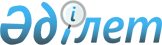 О внесении изменений и дополнений в постановление Правления Национального Банка Республики Казахстан от 30 июля 2002 года N 275 "Об утверждении типового Плана счетов бухгалтерского учета в банках второго уровня Республики Казахстан", зарегистрированное в Министерстве юстиции Республики Казахстан под N 1973
					
			Утративший силу
			
			
		
					Постановление Правления Национального Банка Республики Казахстан от 1 сентября 2003 года N 326. Зарегистрировано в Министерстве юстиции Республики Казахстан 8 октября 2003 года N 2519. Утратило силу постановлением Правления Национального Банка Республики Казахстан от 31 января 2011 года № 3      Сноска. Утратило силу постановлением Правления Национального Банка РК от 31.01.2011 № 3 (вводится в действие с 01.07.2011).      В целях совершенствования бухгалтерского учета в банках второго уровня, кредитных товариществах и ипотечных компаниях Правление Национального Банка Республики Казахстан постановляет: 

 

      1. Внести в постановление Правления Национального Банка Республики Казахстан от 30 июля 2002 года N 275 "Об утверждении типового Плана счетов бухгалтерского учета в банках второго уровня Республики Казахстан" (зарегистрированное в Реестре государственной регистрации нормативных правовых актов Республики Казахстан под N 1973, опубликованное 9-22 сентября 2002 года в изданиях Национального Банка Республики Казахстан "Казакстан Улттык Банкінін Хабаршысы" и "Вестник Национального Банка Казахстана") следующие изменения и дополнения: 

      в наименовании и пункте 1 слова "Республики Казахстан" заменить словами ", кредитных товариществах и ипотечных компаниях"; 

      преамбулу после слов "банков второго уровня" дополнить словами ", кредитных товариществ и ипотечных компаний"; 

      в типовом Плане счетов бухгалтерского учета в банках второго уровня Республики Казахстан, утвержденном указанным постановлением: 

      1) в наименовании слова "Республики Казахстан" заменить словами ", кредитных товариществах и ипотечных компаниях"; 

      в главе 1: 

      в пункте 1: 

      слова "банках второго уровня Республики Казахстан" заменить словами ", банках второго уровня, кредитных товариществах и ипотечных компаниях"; 

      после слов "(далее - банки)" дополнить словами ", кредитными товариществами и ипотечными компаниями"; 

      в пункте 3: 

      в абзаце первом: 

      слова "основан на применении общепринятой мировой практики ведения бухгалтерского учета банками и" исключить; 

      после слова "банков" дополнить словами ", кредитных товариществ и ипотечных компаний"; 

      в абзаце восьмом слово "банка" исключить; 

      в подпункте 7) пункта 4 слова "по усмотрению банка" исключить; 

      в пункте 5: 

      после слова "банка" дополнить словами ", кредитного товарищества и ипотечной компании"; 

      слова "результатах финансово-хозяйственной деятельности" заменить словами "доходах и расходах"; 

      в пункте 7: 

      наименование группы счетов 1000 изложить в следующей редакции: 

      "Деньги"; 

      после группы счетов 1000 дополнить следующей группой счетов: 

      "1010  Аффинированные драгоценные металлы"; 

      в наименованиях групп счетов 1100, 1250, 1350, 1400, 1470, 1550, 1700, 1850 слово "банка" исключить; 

      после группы счетов 1300 дополнить следующей группой счетов: 

      "1320  Займы, предоставленные организациям, осуществляющим отдельные виды банковских операций"; 

      после группы счетов 1450 дополнить следующей группой счетов: 

      "1455  Операции "обратное РЕПО" с ценными бумагами"; 

      номер группы счетов "1750" заменить номером "1790"; 

      в пункте 8: 

      наименование группы счетов 2020 дополнить словами "других банков"; 

      наименование группы счетов 2050 дополнить словами "и организаций, осуществляющих отдельные виды банковских операций"; 

      группу счетов "2060 Займы, полученные от организаций, осуществляющих отдельные виды банковских операций" исключить; 

      в наименовании группы счетов 2110 слово "банков" исключить; 

      в наименованиях групп счетов 2150, 2550, 2700, 2810, 2830, 2850 слово "банка" исключить; 

      наименование группы счетов 2130 изложить в следующей редакции: 

      "Вклад, являющийся обеспечением (заклад, гарантия, задаток) обязательств других банков"; 

      после группы счетов 2200 дополнить следующей группой счетов: 

      "2255  Операции "РЕПО" с ценными бумагами"; 

      номер группы счетов "2750" заменить номером "2790"; 

      в пункте 9: 

      в наименованиях групп счетов 3000, 3100 и 3500 слово "банка" исключить; 

      в пункте 10: 

      в наименованиях групп счетов 4100, 4350 слово "банка" исключить; 

      после группы счетов 4300 дополнить следующей группой счетов: 

      "4320  Доходы, связанные с получением вознаграждения по займам и финансовому лизингу, предоставленным организациям, осуществляющим отдельные виды банковских операций, или полученным от организаций, осуществляющих отдельные виды банковских операций"; 

      в наименовании группы счетов 4400 слова "займам, предоставленным клиентам" заменить словами "требованиям к клиентам"; 

      после группы счетов 4450 дополнить следующей группой счетов: 

      "4465  Доходы, связанные с получением вознаграждения по операциям "обратное РЕПО" с ценными бумагами"; 

      группу счетов "4490 Доходы, связанные с получением вознаграждения по дилинговым операциям" исключить; 

      после группы счетов 4700 дополнить следующей группой счетов: 

      "4730  Реализованные доходы от переоценки"; 

      группу счетов "4800 Прочие операционные доходы" исключить; 

      в пункте 11: 

      в наименовании группы счетов 5150 слово "банка" исключить; 

      после группы счетов 5200 дополнить следующей группой счетов: 

      "5250  Расходы, связанные с выплатой вознаграждения по операциям "РЕПО" с ценными бумагами"; 

      группу счетов "5440 Расходы, связанные с выплатой вознаграждения по дилинговым операциям" исключить; 

      после группы счетов 5720 дополнить следующей группой счетов: 

      "5730  Реализованные расходы от переоценки"; 

      группу счетов "5800 Прочие операционные расходы" исключить; 

      в пункте 12: 

      после группы счетов 6100-6600 дополнить следующими группами счетов: 

      "6130-6630 Счета по неподвижным вкладам клиентов"; 

      наименования групп счетов 6180-6680 изложить в следующей редакции: 

      "Условные требования (обязательства) по домицилированным векселям"; 

      наименования групп счетов 6200-6700, 6300-6800 дополнить словами ", а также по иным производным финансовым инструментам"; 

      в пункте 13 слово "банка" исключить; 

      в главе 2: 

      в наименовании слова "Республики Казахстан" заменить словами ", кредитных товариществах и ипотечных компаниях"; 

      наименование группы счетов 1000 изложить в следующей редакции: 

      "Деньги"; 

      исключить номера и наименования следующих счетов и групп счетов: 

      "1004  Аффинированные драгоценные металлы"; 

      "1006  Аффинированные драгоценные металлы в пути"; 

      "1053  Блокированная задолженность по корреспондентским счетам в 

             других банках"; 

      "1203  Блокированная задолженность по ценным бумагам, 

             приобретенным банком"; 

      "1258  Блокированная задолженность других банков по вкладам"; 

      "1307  Блокированная задолженность других банков по займам банка"; 

      1308  Займы, предоставленные другим банкам по операциям 

            "Обратное РЕПО"; 

      "1408  Займы, предоставленные клиентам по операциям "Обратное РЕПО"; 

      "1427  Блокированная задолженность клиентов по займам банка"; 

      "1468  Общие резервы (провизии) на покрытие убытков по условным 

             обязательствам"; 

      "1732  Начисленные доходы по займам, предоставленным другим банкам 

             по операциям "Обратное РЕПО"; 

      "1742  Начисленные доходы по займам, предоставленным клиентам по 

             операциям "Обратное РЕПО"; 

      "1800  Разница между номинальной стоимостью ценных бумаг и их ценой 

             приобретения/реализации 

      1802  Сумма амортизации ценных бумаг, удерживаемых до погашения, в 

            виде разницы между номинальной стоимостью и ценой приобретения 

      1803  Расходы будущих периодов по выпущенным в обращение облигациям 

            в виде разницы между их номинальной стоимостью и ценой 

            реализации 

      1804  Требования банка к эмитенту ценных бумаг, удерживаемых до 

            погашения, в виде разницы между их номинальной стоимостью и 

            ценой приобретения 

      1805  Сумма амортизации выпущенных в обращение облигаций в виде 

            разницы между их номинальной стоимостью и ценой приобретения"; 

      "1865  Положительная разница от переоценки (курсовой разницы) 

             производных финансовых инструментов"; 

      "1868  Начисленное вознаграждение банка по документарным расчетам 

      1869   Начисленное вознаграждение за услуги банка по выданным 

             гарантиям"; 

      "1871  Просроченное вознаграждение банка по документарным расчетам 

      1872   Просроченное вознаграждение за услуги банка по выданным 

             гарантиям"; 

      "1875  Специальные резервы (провизии) на покрытие убытков по 

             условным обязательствам"; 

      "2053  Займы, полученные от других банков по операциям "РЕПО"; 

      "2060  Займы, полученные от организаций, осуществляющих отдельные 

             виды банковских операций"; 

      "2134  Просроченная задолженность банка по корреспондентским 

             счетам"; 

      "2229  Прочие вклады клиентов"; 

      "2231  Займы, полученные от клиентов по операциям "РЕПО"; 

      "2707  Начисленные расходы по займам, полученным от других банков 

             по операциям "РЕПО"; 

      "2724  Начисленные расходы по займам, полученным от клиентов по 

             операциям "РЕПО"; 

      "2753  Дисконт по учтенным векселям"; 

      "2800  Разница между номинальной стоимостью ценных бумаг и их ценой 

             приобретения/реализации 

      2802   Доходы будущих периодов по ценным бумагам, удерживаемым до 

             погашения, в виде разницы между их номинальной стоимостью и 

             ценой приобретения 

      2803   Разница между номинальной стоимостью выпущенных в обращение 

             ценных бумаг и их ценой реализации 

      2804   Разница между номинальной стоимостью ценных бумаг, 

             удерживаемых до погашения, и их ценой приобретения 

      2805   Разница между номинальной стоимостью выпущенных в обращение 

             облигаций и их ценой реализации"; 

      "2865  Отрицательная разница от переоценки (курсовой разницы) 

             производных финансовых инструментов"; 

      "2869  Начисленное вознаграждение банка по полученным гарантиям"; 

      "2871  Просроченное вознаграждение банка по полученным гарантиям"; 

      "4308  Доходы, связанные с получением вознаграждения по займам, 

             предоставленным другим банкам по операциям "Обратное РЕПО"; 

      "4408  Доходы, связанные с получением вознаграждения по займам, 

             предоставленным клиентам по операциям "Обратное РЕПО"; 

      "4455  Положительные разницы по операциям "Своп"; 

      "4490  Доходы, связанные с получением вознаграждения по дилинговым 

             операциям"; 

      "4706  Доход от переоценки займов в тенге с фиксацией валютного 

             эквивалента займов, предоставленных клиентам"; 

      "4800  Прочие операционные доходы 

      4802   Прочий операционный доход"; 

      "5053  Расходы, связанные с выплатой вознаграждения по займам, 

             полученным от других банков по операциям "РЕПО"; 

      "5231  Расходы, связанные с выплатой вознаграждения по займам, 

             полученным от клиентов по операциям "РЕПО"; 

      "5304  Отрицательные разницы по операциям "Своп"; 

      "5440  Расходы, связанные с выплатой вознаграждения по дилинговым 

             операциям"; 

      "5706  Расход от переоценки займов в тенге с фиксацией валютного 

             эквивалента займов, полученных от других банков 

      5707   Расход от переоценки займов в тенге с фиксацией валютного 

             эквивалента займов, полученных от организаций, осуществляющих 

             отдельные виды банковских операций"; 

      "5751  Прочие административные расходы"; 

      "5800  Прочие операционные расходы 

      5801   Расходы по аренде 

      5802   Прочий операционный расход 

      5803   Расходы от акцептов 

      5804   Расходы по полученным банком гарантиям"; 

      "7510  Деньги в доверительном (трастовом) управлении"; 

 

      после счета 1005 дополнить следующими счетами и группой счетов: 

"1007      Монеты, изготовленные из драгоценных металлов, в кассе 

1008       Деньги в дорожных чеках 

1010       Аффинированные драгоценные металлы 

1011       Аффинированные драгоценные металлы 

1012       Аффинированные драгоценные металлы в пути 

1013       Аффинированные драгоценные металлы, размещенные на металлических счетах"; 

      в наименованиях групп счетов 1100, 1250, 1350, 1400, 1470, 1550, 1700, 1850, 2150, 2550, 2700, 2810, 2830, 2850, 3000, 3100, 3500, 4100, 4350, 5150 и счетов 1101, 1102, 1103, 1104, 1306, 1351, 1352, 1353, 1424, 1465, 1735, 1811, 1812, 1813, 1814, 1815, 1816, 1817, 1820, 1821, 1823, 1824, 1831, 1832, 1833, 1834, 1835, 1836, 1837, 1840, 1841, 1843, 1844, 1854, 1858, 1864, 1870, 1873, 2038, 2048, 2058, 2059, 2068, 2135, 2151, 2152, 2153, 2224, 2225, 2226, 2715, 2811, 2812, 2813, 2814, 2815, 2816, 2818, 2819, 2831, 2832, 2833, 2834, 2835, 2836, 2838, 2839, 2854, 2858, 2862, 2864, 2870, 2872, 3510, 4101, 4102, 4103, 4104, 4306, 4351, 4352, 4353, 4424, 4471, 4472, 4475, 4601, 4602, 4603, 4604, 4605, 4606, 4607, 4609, 4611, 4613, 4614, 4707, 5038, 5048, 5058, 5059, 5068, 5151, 5152, 5153, 5224, 5225, 5226, 5456, 6405, 6415, 6498, 6499, 6915, 6998, 6999 слово "банка" исключить; 

      в наименовании счета 1202 слова "ценным бумагам, приобретенным банком" заменить словами "приобретенным ценным бумагам"; 

      после счета 1204 дополнить следующими счетами: 

"1205      Дисконт по приобретенным ценным бумагам, предназначенным для 

           торговли 

1206       Премия по приобретенным ценным бумагам, предназначенным для 

           торговли 

1207       Вознаграждение, начисленное предыдущими держателями по ценным 

           бумагам, предназначенным для торговли 

1208       Счет положительной корректировки справедливой стоимости ценных 

           бумаг, предназначенных для торговли 

1209       Счет отрицательной корректировки справедливой стоимости ценных 

           бумаг, предназначенных для торговли"; 

 

      после счета 1259 дополнить следующими счетами: 

"1260      Счет положительной корректировки стоимости срочного вклада, 

           размещенного в других банках 

1261       Счет отрицательной корректировки стоимости срочного вклада, 

           размещенного в других банках 

1262       Счет положительной корректировки стоимости условного вклада, 

           размещенного в других банках 

1263       Счет отрицательной корректировки стоимости условного вклада, 

           размещенного в других банках 

1264       Вклад, являющийся обеспечением (заклад, гарантия, задаток) 

           обязательств банка, кредитного товарищества и ипотечной 

           компании"; 

      после счета 1302 дополнить следующим счетом: 

"1303      Займы овернайт, предоставленные другим банкам"; 

      после счета 1309 дополнить следующими счетами: 

"1310      Счет положительной корректировки стоимости займа, 

           предоставленного другим банкам 

1311       Счет отрицательной корректировки стоимости займа, 

           предоставленного другим банкам"; 

      номер счета "1339" заменить номером "1319"; 

      после счета 1319 дополнить следующими группой счетов и счетами: 

"1320      Займы и финансовый лизинг, предоставленные организациям, 

           осуществляющим отдельные виды банковских операций 

1321       Займы овердрафт, предоставленные организациям, осуществляющим 

           отдельные виды банковских операций 

1322       Краткосрочные займы, предоставленные организациям, 

           осуществляющим отдельные виды банковских операций 

1323       Долгосрочные займы, предоставленные организациям, 

           осуществляющим отдельные виды банковских операций 

1324       Счет положительной корректировки стоимости займа, 

           предоставленного организациям, осуществляющим отдельные 

           виды банковских операций 

1325       Счет отрицательной корректировки стоимости займа, 

           предоставленного организациям, осуществляющим 

           отдельные виды банковских операций 

1326       Финансовый лизинг организациям, осуществляющим отдельные 

           виды банковских операций 

1327       Просроченная задолженность по займам, предоставленным 

           организациям, осуществляющим отдельные виды банковских операций 

1328       Просроченная задолженность по финансовому лизингу, 

           предоставленному организациям, осуществляющим отдельные виды 

           банковских операций 

1329       Специальные резервы (провизии) по займам и финансовому лизингу, 

           предоставленным организациям, осуществляющим отдельные виды 

           банковских операций"; 

      после счета 1407 дополнить следующим счетом: 

"1409      Просроченная задолженность клиентов по факторингу"; 

      после счета 1422 дополнить следующим счетом: 

"1423      Просроченная задолженность клиентов по форфейтингу"; 

      номера счетов "1439" и "1440" заменить соответственно номерами "1428" и "1429"; 

      после счета 1429 дополнить следующими счетами: 

"1430      Счет положительной корректировки стоимости займа, 

           предоставленного клиентам 

1431       Счет отрицательной корректировки стоимости займа, 

           предоставленного клиентам 

1432       Дисконт по учтенным векселям 

1433       Премия по учтенным векселям 

1445       Финансовые активы, переданные в доверительное (трастовое) 

           управление"; 

      после счета 1452 дополнить следующими счетами: 

"1453      Дисконт по приобретенным прочим ценным бумагам 

1454       Премия по приобретенным прочим ценным бумагам 

1455       Вознаграждение, начисленное предыдущими держателями по 

           прочим ценным бумагам 

1456       Счет положительной корректировки справедливой стоимости 

           прочих ценных бумаг 

1457       Счет отрицательной корректировки справедливой стоимости 

           прочих ценных бумаг 

1458       Операции "обратное РЕПО" с ценными бумагами"; 

      после счета 1602 дополнить следующим счетом: 

"1603      Монеты, изготовленные из драгоценных металлов, на складе"; 

      после счета 1726 дополнить следующими счетами: 

"1727      Начисленные доходы по аффинированным драгоценным металлам, 

           размещенным на металлических счетах 

1728       Начисленные доходы по вкладу, являющемуся обеспечением 

           (заклад, гарантия, задаток) обязательств банка, кредитного 

           товарищества и ипотечной компании"; 

      после счета 1731 дополнить следующими счетами: 

"1733      Начисленные доходы по займам и финансовому лизингу, 

           предоставленным организациям, осуществляющим отдельные виды 

           банковских операций 

1734       Просроченное вознаграждение по займам и финансовому лизингу, 

           предоставленным организациям, осуществляющим отдельные виды 

           банковских операций"; 

      после счета 1741 дополнить следующим счетом: 

"1744      Начисленные доходы по ценным бумагам, предназначенным для 

           торговли"; 

      после счета 1745 дополнить следующим счетом: 

"1746      Начисленные доходы по ценным бумагам, имеющимся в наличии 

           для продажи"; 

      после счета 1747 дополнить следующим счетом: 

"1748      Начисленные доходы по операциям "обратное РЕПО" с ценными 

           бумагами"; 

      после счета 1749 дополнить следующими счетами: 

"1752      Начисленные доходы по учтенным векселям 

1755       Начисленные доходы по финансовым активам, переданным в 

           доверительное (трастовое) управление"; 

      номера группы счетов и счетов "1750", "1751", "1791" заменить соответственно номерами "1790", "1792", "1799"; 

      в наименовании счета 1892 слово "/спот" исключить; 

      после счета 1893 дополнить следующими счетами: 

"1894      Требования по операциям спот 

1895       Требования по операциям своп 

1896       Требования по премии за проданный опцион 

1899       Требования по прочим операциям"; 

      после счета 2014 дополнить следующим счетом: 

"2016      Металлические счета в аффинированном драгоценном металле"; 

      наименование группы счетов 2020 дополнить словами "других банков"; 

      после счета 2023 дополнить следующим счетом: 

"2024      Просроченная задолженность по вкладам до востребования 

           других банков"; 

      после счета 2034 дополнить следующим счетом: 

"2035      Счет положительной корректировки стоимости займа, полученного 

           от Правительства Республики Казахстан и местных органов власти 

           Республики Казахстан"; 

      после счета 2036 дополнить следующим счетом: 

"2037      Счет отрицательной корректировки стоимости займа, полученного 

           от Правительства Республики Казахстан и местных органов власти 

           Республики Казахстан"; 

      после счета 2044 дополнить следующим счетом: 

"2045      Счет положительной корректировки стоимости займа, полученного 

           от международных финансовых организаций"; 

      после счета 2046 дополнить следующим счетом: 

"2047      Счет отрицательной корректировки стоимости займа, полученного 

           от международных финансовых организаций"; 

      наименование группы счетов 2050 дополнить словами "и организаций, осуществляющих отдельные виды банковских операций"; 

      после счета 2054 дополнить следующим счетом: 

"2055      Счет положительной корректировки стоимости займа, полученного от 

           других банков и организаций, осуществляющих отдельные виды 

           банковских операций"; 

      после счета 2064 дополнить следующим счетом: 

"2065      Счет отрицательной корректировки стоимости займа, полученного 

           от других банков и организаций, осуществляющих отдельные виды 

           банковских операций"; 

      в наименовании группы счетов 2110 слово "банков" исключить; 

      после счета 2124 дополнить следующим счетом: 

"2125      Вклады, привлеченные от других банков на одну ночь"; 

      после счета 2127 дополнить следующими счетами: 

"2128      Счет положительной корректировки стоимости срочного вклада, 

           привлеченного от других банков 

2129       Счет отрицательной корректировки стоимости срочного вклада, 

           привлеченного от других банков"; 

      наименование группы счетов 2130 изложить в следующей редакции: 

      "Вклад, являющийся обеспечением (заклад, гарантия, задаток) обязательств других банков"; 

      в наименовании счета 2135 слово "вкладам" заменить словами "срочным вкладам"; 

      после счета 2135 дополнить следующими счетами: 

"2136      Счет положительной корректировки стоимости условного вклада, 

           привлеченного от других банков 

2137       Счет отрицательной корректировки стоимости условного вклада, 

           привлеченного от других банков 

2138       Просроченная задолженность по условным вкладам других банков"; 

      после счета 2203 дополнить следующими счетами: 

"2204      Текущие счета физических лиц, являющиеся объектом обязательного 

           коллективного гарантирования (страхования) вкладов (депозитов) 

2205       Вклады до востребования физических лиц, являющиеся объектом 

           обязательного коллективного гарантирования (страхования) 

           вкладов (депозитов) 

2206       Краткосрочные вклады физических лиц, являющиеся объектом 

           обязательного коллективного гарантирования (страхования) 

           вкладов (депозитов) 

2207       Долгосрочные вклады физических лиц, являющиеся объектом 

           обязательного коллективного гарантирования (страхования) 

           вкладов (депозитов) 

2208       Условные вклады физических лиц, являющиеся объектом 

           обязательного коллективного гарантирования (страхования) 

           вкладов (депозитов) 

2209       Карт-счета физических лиц, являющиеся объектом обязательного 

           коллективного гарантирования (страхования) вкладов (депозитов) 

2210       Финансовые активы, принятые в доверительное (трастовое) 

           управление"; 

      в наименовании счета 2221 слова "Специальные вклады" заменить словами "Карт-счета"; 

      наименование счета 2223 изложить в следующей редакции: 

      "Вклад, являющийся обеспечением (заклад, гарантия, задаток) обязательств клиентов"; 

      в наименованиях счетов 2228, 3003, 3027, 5228 слово "банком" исключить; 

      после счета 2230 дополнить следующими счетами и группой счетов: 

"2232      Просроченная задолженность по условным вкладам клиентов 

2233       Счет положительной корректировки стоимости срочного 

           вклада клиентов 

2234       Счет отрицательной корректировки стоимости срочного 

           вклада клиентов 

2235       Счет положительной корректировки стоимости условного 

           вклада клиентов 

2236       Счет отрицательной корректировки стоимости условного 

           вклада клиентов 

2237       Счет хранения указаний отправителя в соответствии с 

           валютным законодательством Республики Казахстан 

2255       Операции "РЕПО" с ценными бумагами"; 

      после счета 2303 дополнить следующими счетами: 

"2304      Премия по выпущенным в обращение ценным бумагам 

2305       Дисконт по выпущенным в обращение ценным бумагам"; 

      после счета 2706 дополнить следующим счетом: 

"2708      Начисленные расходы по металлическим счетам в 

           аффинированных драгоценных металлах"; 

      наименование счета 2713 изложить в следующей редакции: 

      "Начисленные расходы по вкладу, являющемуся обеспечением (заклад, гарантия, задаток) обязательств других банков"; 

      наименование счета 2723 изложить в следующей редакции: 

      "Начисленные расходы по вкладу, являющемуся обеспечением (заклад, гарантия, задаток) обязательств клиентов"; 

      после счета 2723 дополнить следующими счетами: 

"2725      Начисленные расходы по операциям "РЕПО" с ценными бумагами 

2726       Начисленные расходы по карт-счетам клиентов"; 

      наименование счета 2747 изложить в следующей редакции: 

      "Просроченное вознаграждение по вкладу, являющемуся обеспечением (заклад, гарантия, задаток) обязательств других банков и клиентов"; 

      номера группы счетов и счетов "2750", "2751", "2752", "2791" заменить соответственно номерами "2790", "2792", "2793", "2799"; 

      после счета 2749 дополнить следующим счетом: 

"2755      Начисленные расходы по финансовым активам, принятым в 

           доверительное (трастовое) управление"; 

      после счета 2816 дополнить следующим счетом: 

"2817      Начисленные комиссионные расходы по услугам по карт-счетам 

           клиентов"; 

      после счета 2873 дополнить следующими счетами: 

"2874      Общие резервы (провизии) на покрытие убытков по условным 

           обязательствам 

2875       Специальные резервы (провизии) на покрытие убытков по 

           условным обязательствам"; 

      в наименовании счета 2892 слово "/спот" исключить; 

      после счета 2893 дополнить следующими счетами: 

"2894      Обязательства по операциям спот 

2895       Обязательства по операциям своп 

2896       Обязательства по премии за приобретаемый опцион 

2899       Обязательства по прочим операциям"; 

      после счета 3027 дополнить следующими счетами: 

"3051      Объявленный уставный капитал - вклады и паи 

3052       Неоплаченный уставный капитал - вклады и паи 

3053       Выкупленные вклады и паи"; 

      наименование счета 3101 изложить в следующей редакции: 

      "Дополнительный оплаченный капитал"; 

      после счета 3586 дополнить следующим счетом: 

"3589      Резервы по прочей переоценке"; 

      после счета 4201 дополнить следующим счетом: 

"4202      Доходы по амортизации дисконта по приобретенным ценным 

           бумагам, предназначенным для торговли"; 

      после счета 4257 дополнить следующими счетами: 

"4260      Доходы, связанные с получением вознаграждения по 

           аффинированным драгоценным металлам, размещенным 

           на металлических счетах 

4261       Доходы в виде положительной корректировки стоимости 

           срочного вклада, размещенного в других банках 

4262       Доходы в виде положительной корректировки стоимости 

           условного вклада, размещенного в других банках 

4263       Доходы в виде отрицательной корректировки стоимости срочного 

           вклада, привлеченного от других банков 

4264       Доходы в виде отрицательной корректировки стоимости условного 

           вклада, привлеченного от других банков 

4265       Доходы, связанные с получением вознаграждения по вкладу, 

           являющемуся обеспечением (заклад, гарантия, задаток) 

           обязательств банка, кредитного товарищества и ипотечной 

           компании"; 

      после счета 4302 дополнить следующим счетом: 

"4303      Доходы, связанные с получением вознаграждения по займам 

           овернайт, предоставленным другим банкам"; 

      после счета 4306 дополнить следующими счетами и группой счетов: 

"4310      Доходы в виде положительной корректировки стоимости займа, 

           предоставленного другим банкам 

4311       Доходы в виде отрицательной корректировки стоимости займа, 

           полученного от других банков 

4320       Доходы, связанные с получением вознаграждения по займам и 

           финансовому лизингу, предоставленным организациям, 

           осуществляющим отдельные виды банковских операций, или 

           полученным от организаций, осуществляющих отдельные виды 

           банковских операций 

4321       Доходы, связанные с получением вознаграждения по займам 

           овердрафт, предоставленным организациям, осуществляющим 

           отдельные виды банковских операций 

4322       Доходы, связанные с получением вознаграждения по 

           краткосрочным займам, предоставленным организациям, 

           осуществляющим отдельные виды банковских операций 

4323       Доходы, связанные с получением вознаграждения по долгосрочным 

           займам, предоставленным организациям, осуществляющим отдельные 

           виды банковских операций 

4324       Доходы в виде положительной корректировки стоимости займа, 

           предоставленного организациям, осуществляющим отдельные виды 

           банковских операций 

4325       Доходы в виде отрицательной корректировки стоимости займа, 

           полученного от организаций, осуществляющих отдельные виды 

           банковских операций 

4326       Доходы, связанные с получением вознаграждения по финансовому 

           лизингу, предоставленному организациям, осуществляющим 

           отдельные виды банковских операций"; 

      номер счета "4349" заменить номером "4309"; 

      в наименовании группы счетов 4400 слова "займам, предоставленным клиентам" заменить словами "требованиям к клиентам"; 

      после счета 4405 дополнить следующим счетом: 

"4407      Доходы, связанные с получением вознаграждения по факторингу 

           клиентам"; 

      номера счетов "4440" и "4449" заменить соответственно номерами "4428" и "4429"; 

      после счета 4429 дополнить следующими счетами: 

"4430      Доходы в виде положительной корректировки стоимости займа, 

           предоставленного клиентам 

4431       Доходы в виде отрицательной корректировки стоимости займа, 

           полученного от Правительства Республики Казахстан, местных 

           органов власти Республики Казахстан и международных финансовых 

           организаций 

4432       Доходы в виде отрицательной корректировки стоимости срочного 

           вклада, привлеченного от клиентов 

4433       Доходы в виде отрицательной корректировки стоимости условного 

           вклада, привлеченного от клиентов 

4445       Доходы, связанные с получением вознаграждения по финансовым 

           активам, переданным в доверительное (трастовое) управление"; 

      после счета 4452 дополнить следующими счетами и группой счетов: 

"4453      Доходы по амортизации дисконта по приобретенным прочим ценным 

           бумагам 

4454       Доходы по амортизации премии по выпущенным в обращение ценным 

           бумагам 

4465       Доходы, связанные с получением вознаграждения по операциям 

           "обратное РЕПО" с ценными бумагами"; 

      после счета 4591 дополнить следующими счетами: 

"4592      Нереализованный доход от переоценки операций спот 

4593       Нереализованный доход от переоценки операций своп 

4594       Нереализованный доход от переоценки прочих операций с 

           производными инструментами"; 

      в наименовании счета 4705 слова ", предоставленных другим банкам" исключить; 

      после счета 4710 дополнить следующими группой счетов и счетами: 

"4730      Реализованные доходы от переоценки 

4731       Реализованные доходы от переоценки иностранной валюты 

4732       Реализованные доходы от переоценки аффинированных драгоценных 

           металлов 

4733       Реализованные доходы от изменения стоимости ценных бумаг, 

           предназначенных для торговли и имеющихся в наличии для продажи 

4734       Реализованные доходы от прочей переоценки"; 

      в наименовании счета 4892 слово "/спот" исключить; 

      после счета 4893 дополнить следующими счетами: 

"4894      Доходы по операциям спот 

4895       Доходы по операциям своп 

4896       Доходы по прочим операциям"; 

      после счета 5024 дополнить следующим счетом: 

"5026      Расходы, связанные с выплатой вознаграждения по металлическим 

           счетам в аффинированном драгоценном металле"; 

      после счета 5036 дополнить следующим счетом: 

"5037      Расходы в виде положительной корректировки стоимости займа, 

           полученного от Правительства Республики Казахстан и местных 

           органов власти Республики Казахстан"; 

      после счета 5046 дополнить следующим счетом: 

"5047      Расходы в виде положительной корректировки стоимости займа, 

           полученного от международных финансовых организаций"; 

      после счета 5054 дополнить следующим счетом: 

"5055      Расходы в виде положительной корректировки стоимости займа, 

           полученного от других банков"; 

      после счета 5056 дополнить следующим счетом: 

"5057      Расходы в виде отрицательной корректировки стоимости займа, 

           предоставленного другим банкам"; 

      после счета 5064 дополнить следующим счетом: 

"5065      Расходы в виде положительной корректировки стоимости займа, 

           полученного от организаций, осуществляющих отдельные виды 

           банковских операций"; 

      после счета 5066 дополнить следующим счетом: 

"5067      Расходы в виде отрицательной корректировки стоимости займа, 

           предоставленного организациям, осуществляющим отдельные виды 

           банковских операций"; 

      наименование счета 5130 изложить в следующей редакции: 

      "Расходы, связанные с выплатой вознаграждения по вкладу, являющемуся обеспечением (заклад, гарантия, задаток) обязательств других банков"; 

      после счета 5133 дополнить следующими счетами: 

"5134      Расходы в виде отрицательной корректировки стоимости срочного 

           вклада, размещенного в других банках 

5135       Расходы в виде отрицательной корректировки стоимости условного 

           вклада, размещенного в других банках 

5136       Расходы в виде положительной корректировки стоимости срочного 

           вклада, привлеченного от других банков 

5137       Расходы в виде положительной корректировки стоимости условного 

           вклада, привлеченного от других банков"; 

      после счета 5203 дополнить следующим счетом: 

"5204      Расходы, связанные с выплатой вознаграждения по финансовым 

           активам, принятым в доверительное (трастовое) управление"; 

      в наименовании счета 5221 слова "специальным вкладам" заменить словами "карт-счетам"; 

      наименование счета 5223 изложить в следующей редакции: 

      "Расходы, связанные с выплатой вознаграждения по вкладу, являющемуся обеспечением (заклад, гарантия, задаток) обязательств клиентов"; 

      в наименовании счета 5230 слова "вкладам, принятым банком" заменить словами "принятым вкладам"; 

      после счета 5230 дополнить следующими счетами и группой счетов: 

"5232      Расходы в виде отрицательной корректировки стоимости займа, 

           предоставленного клиентам 

5233       Расходы в виде положительной корректировки стоимости срочного 

           вклада, привлеченного от клиентов 

5234       Расходы в виде положительной корректировки стоимости условного 

           вклада, привлеченного от клиентов 

5235       Расходы по амортизации премии по учтенным векселям 

5250       Расходы, связанные с выплатой вознаграждения по операциям "РЕПО" 

           с ценными бумагами"; 

      после счета 5303 дополнить следующими счетами: 

"5305      Расходы по амортизации премии по приобретенным ценным бумагам, 

           предназначенным для торговли 

5306       Расходы по амортизации премии по приобретенным прочим ценным 

           бумагам 

5307       Расходы по амортизации дисконта по выпущенным в обращение 

           ценным бумагам"; 

      после счета 5591 дополнить следующими счетами: 

"5592      Нереализованный расход от переоценки операций спот 

5593       Нереализованный расход от переоценки операций своп 

5594       Нереализованный расход от переоценки прочих операций с 

           производными инструментами"; 

      после счета 5606 дополнить следующим счетом: 

"5607      Комиссионные расходы по полученным услугам по карт-счетам 

           клиентов"; 

      в наименовании счета 5705 слова ", полученных от Правительства Республики Казахстан" исключить; 

      после счета 5729 дополнить следующими группой счетов и счетами: 

"5730      Реализованные расходы от переоценки 

5731       Реализованные расходы от переоценки иностранной валюты 

5732       Реализованные расходы от переоценки аффинированных 

           драгоценных металлов 

5733       Реализованные расходы от изменения стоимости ценных бумаг, 

           предназначенных для торговли и имеющихся в наличии для продажи 

5734       Реализованные расходы от прочей переоценки"; 

      после счета 5750 дополнить следующими счетами: 

"5752      Расходы по страхованию 

5753       Расходы по услугам связи"; 

      в наименовании счета 5892 слово "/спот" исключить; 

      после счета 5893 дополнить следующими счетами: 

"5894      Расходы по операциям спот 

5895       Расходы по операциям своп 

5896       Расходы по прочим операциям"; 

      после счета 5922 дополнить следующими счетами: 

"5923      Расходы по аренде 

5924       Расходы от акцептов 

5925       Расходы по полученным банком гарантиям"; 

      после счета 6020 дополнить следующим счетом: 

"6025      Возможные требования по подтвержденным покрытым аккредитивам"; 

      после счета 6125 дополнить следующей группой счетов: 

"6130      Неподвижные вклады клиентов"; 

      наименование группы счетов 6180 изложить в следующей редакции: 

      "Условные требования по домицилированным векселям"; 

      наименования групп счетов 6200, 6300, 6700 и 6800 дополнить словами ", а также по иным производным финансовым инструментам"; 

      после счета 6225 дополнить следующим счетом: 

"6226      Приобретенные опционные контракты - "пут"; 

      после счета 6240 дополнить следующим счетом: 

"6250      Плавающий процентный своп"; 

      после счета 6325 дополнить следующим счетом: 

"6326      Проданные опционные контракты - "колл" - контрсчет"; 

      после счета 6330 дополнить следующим счетом: 

"6350      Условные требования по прочим производным инструментам"; 

      после счета 6520 дополнить следующим счетом: 

"6525      Возможные обязательства по подтвержденным покрытым 

           аккредитивам"; 

      после счета 6625 дополнить следующей группой счетов: 

"6630      Обязательства по неподвижным вкладам клиентов"; 

      наименование группы счетов 6680 изложить в следующей редакции: 

      "Условные обязательства по домицилированным векселям"; 

      после счета 6725 дополнить следующим счетом: 

"6726      Приобретенные опционные контракты "пут" - контрсчет"; 

      после счета 6740 дополнить следующим счетом: 

"6750      Фиксированный процентный своп"; 

      после счета 6825 дополнить следующим счетом: 

"6826      Проданные опционные контракты - "колл"; 

      после счета 6830 дополнить следующим счетом: 

"6850      Условные обязательства по прочим производным инструментам"; 

      после счета 7110 дополнить следующим счетом: 

"7115      Основные средства, реализуемые с рассрочкой платежа"; 

      после счета 7150 дополнить следующим счетом: 

"7160      Имущество, переданное в обеспечение (залог) обязательств"; 

      после счета 7240 дополнить следующим счетом: 

"7250      Имущество, принятое в обеспечение (залог)"; 

      после счета 7407 дополнить следующими счетами: 

"7408      Начисленное вознаграждение (купон, дисконт/премия) по 

           краткосрочным государственным ценным бумагам Республики 

           Казахстан, в которые размещены пенсионные активы 

7409       Начисленное вознаграждение (купон, дисконт/премия) по 

           долгосрочным государственным ценным бумагам Республики 

           Казахстан, в которые размещены пенсионные активы 

7410       Начисленное вознаграждение (купон, дисконт/премия) по 

           негосударственным эмиссионным ценным бумагам, включенным в 

           официальный список Казахстанской фондовой биржи по категории 

           "А", в которые размещены пенсионные активы 

7411       Начисленное вознаграждение (купон, дисконт/премия) по ценным 

           бумагам международных финансовых организаций, в которые 

           размещены пенсионные активы 

7412       Начисленное вознаграждение по вкладам в других банках, в 

           которые размещены пенсионные активы 

7413       Начисленное вознаграждение по прочим финансовым активам, в 

           которые размещены пенсионные активы 

7414       Обязательства накопительных пенсионных фондов по операциям с 

           ценными бумагами, в которые размещены пенсионные активы 

7415       Вознаграждение, начисленное предыдущими держателями по ценным 

           бумагам, в которые размещены пенсионные активы"; 

      в наименованиях счетов 7542 и 7543 слова "принятым в доверительное управление" заменить словами "права требования по которым приняты в доверительное (трастовое) управление"; 

      в главе 3: 

      в описаниях счетов 1001, 1005, 1351, 1352, 1353, 1422, 1465, 1601, 1602, 1652, 1653, 1654, 1658, 1659, 1660, 1692, 1693, 1694, 1696, 1697, 1698, 1699, 1726, 1731, 1735, 1741, 1749, 1791, 1811, 1812, 1813, 1814, 1815, 1816, 1817, 1818, 1819, 1820, 1821, 1822, 1823, 1824, 1831, 1832, 1833, 1834, 1835, 1836, 1837, 1838, 1839, 1840, 1841, 1842, 1843, 1844, 1853, 1855, 1856, 1858, 1861, 1864, 1867, 1870, 1873, 1891, 1892, 1893, 2038, 2048, 2058, 2059, 2068, 2135, 2151, 2152, 2153, 2224, 2225, 2226, 2228, 2230, 2401, 2402, 2715, 2740, 2791, 2811, 2812, 2813, 2814, 2815, 2816, 2818, 2819, 2831, 2832, 2833, 2834, 2835, 2836, 2838, 2839, 2855, 2856, 2858, 2862, 2864, 2867, 2870, 2872, 2891, 2892, 2893, 3001, 3025, 3540, 3580, 3581, 3582, 3585, 3586, 3599, 4104, 4351, 4352, 4353, 4422, 4476, 4510, 4530, 4540, 4560, 4570, 4580, 4590, 4591, 4607, 4608, 4610, 4611, 4612, 4613, 4614, 4851, 4852, 4853, 4856, 4871, 4872, 4921, 4922, 4941, 4999, 5038, 5048, 5058, 5059, 5068, 5091, 5151, 5152, 5153, 5224, 5225, 5226, 5228, 5401, 5402, 5456, 5462, 5465, 5510, 5530, 5540, 5560, 5570, 5580, 5590, 5591, 5601, 5602, 5603, 5604, 5605, 5606, 5608, 5609, 5721, 5729, 5741, 5742, 5743, 5744, 5745, 5746, 5747, 5748, 5749, 5761, 5763, 5764, 5765, 5766, 5767, 5768, 5781, 5782, 5783, 5785, 5787, 5788, 5851, 5852, 5853, 5856, 5871, 5872, 5921, 5922, 5941, 5999, 6005, 6010, 6020, 6055, 6075, 6080, 6105, 6125, 6155, 6175, 6205, 6210, 6220, 6225, 6230, 6240, 6305, 6310, 6320, 6325, 6330, 6405, 6415, 6498, 6499, 6505, 6510, 6520, 6555, 6575, 6580, 6605, 6625, 6655, 6675, 6705, 6710, 6720, 6725, 6730, 6740, 6805, 6810, 6820, 6825, 6830, 6905, 6915, 6998, 6999, 7110, 7220, 7540, а также в наименованиях счетов 1101, 1102, 1103, 1104, 1306, 1351, 1352, 1353, 1424, 1465, 1735, 1811, 1812, 1813, 1814, 1815, 1816, 1817, 1820, 1821, 1823, 1824, 1831, 1832, 1833, 1834, 1835, 1836, 1837, 1840, 1841, 1843, 1844, 1854, 1858, 1864, 1870, 1873, 2038, 2048, 2058, 2059, 2068, 2135, 2151, 2152, 2153, 2224, 2225, 2226, 2715, 2811, 2812, 2813, 2814, 2815, 2816, 2818, 2819, 2831, 2832, 2833, 2834, 2835, 2836, 2838, 2839, 2854, 2858, 2862, 2864, 2870, 2872, 3510, 4101, 4103, 4104, 4306, 4351, 4352, 4353, 4424, 4471, 4472, 4475, 4601, 4602, 4603, 4604, 4605, 4606, 4607, 4609, 4611, 4613, 4614, 4707, 5038, 5048, 5058, 5059, 5068, 5151, 5152, 5153, 5224, 5225, 5226, 5456, 6405, 6415, 6498, 6499, 6905, 6915, 6998, 6999 слово "банка" исключить; в описаниях счетов 1002, 1101, 1102, 1103, 1104, 1201, 1202, 1251, 1252, 1253, 1254, 1255, 1256, 1257, 1259, 1339, 1401, 1403, 1405, 1407, 1411, 1417, 1420, 1421, 1422, 1425, 1439, 1440, 1451, 1452, 1462, 1463, 1464, 1465, 1467, 1469, 1471, 1472, 1475, 1476, 1652, 1655, 1656, 1657, 1695, 1710, 1740, 1741, 1851, 1852, 1854, 1859, 1870, 1873, 1874, 1876, 1877, 1878, 2023, 2034, 2036, 2038, 2044, 2046, 2048, 2051, 2052, 2054, 2056, 2057, 2058, 2059, 2064, 2066, 2067, 2068, 2111, 2112, 2113, 2123, 2124, 2127, 2133, 2134, 2135, 2201, 2202, 2211, 2215, 2217, 2219, 2224, 2225, 2226, 2227, 2228, 2230, 2301, 2303, 2401, 2402, 2552, 2702, 2703, 2704, 2705, 2706, 2711, 2712, 2714, 2718, 2719, 2720, 2721, 2722, 2730, 2740, 2741, 2742, 2743, 2744, 2745, 2746, 2748, 2749, 2751, 2752, 2851, 2853, 2854, 2855, 2859, 2862, 2870, 2872, 2873, 3510, 3561, 3599, 4101, 4102, 4103, 4251, 4252, 4253, 4254, 4255, 4256, 4257, 4301, 4302, 4304, 4305, 4306, 4349, 4401, 4403, 4405, 4411, 4417, 4420, 4424, 4440, 4449, 4471, 4472, 4475, 4601, 4602, 4603, 4604, 4605, 4606, 4607, 4608, 4609, 4704, 4707, 4856, 4891, 4892, 4893, 4900, 4942, 4943, 5034, 5036, 5038, 5044, 5046, 5048, 5051, 5052, 5054, 5056, 5058, 5059, 5064, 5066, 5068, 5095, 5111, 5112, 5113, 5121, 5122, 5123, 5124, 5125, 5126, 5127, 5128, 5133, 5211, 5215, 5217, 5219, 5221, 5224, 5226, 5228, 5229, 5230, 5301, 5303, 5452, 5454, 5455, 5463, 5464, 5784, 5786, 5856, 5891, 5892, 5893, 6105, 6125, 6155, 6175, 6205, 6210, 6220, 6305, 6310, 6320, 6405, 6415, 6498, 6499, 6705, 6710, 6720, 6810, 6820, 6905, 6915, 6998, 6999, 7150, 7240, 7303, 7342, 7345, 7360, 7401, 7403, 7404, 7405, 7406, 7407, 7520, 7530, 7540, 7542, 7543, а также в наименованиях счетов 2228, 3003, 3027, 5228, 5230 слово "банком" исключить;       абзацы второй и третий описания счета 1002 после слова "банка" дополнить словами ", кредитного товарищества и ипотечной компании"; 

      в описании счета 1003: 

      после слова "банком" дополнить словами ", кредитным товариществом и ипотечной компанией"; 

      после слова "банка" дополнить словами ", кредитного товарищества и ипотечной компании"; 

      исключить номера, наименования и описания следующих счетов и групп счетов: 1004, 1006, 1053, 1203, 1258, 1307, 1308, 1408, 1427, 1468, 1732, 1742, 1802, 1803, 1804, 1805, 1865, 1868, 1869, 1871, 1872, 1875, 2053, 2134, 2229, 2231, 2707, 2724, 2753, 2802, 2803, 2804, 2805, 2865, 2869, 2871, 3002, 3026, 4308, 4408, 4455, 4490, 4706, 4802, 5053, 5231, 5304, 5706, 5707, 5751, 5801, 5802, 5803, 5804 и 7510; 

      после описания счета 1005 дополнить описаниями счетов 1007, 1008, 1011, 1012 и 1013 в следующей редакции: 

      "1007. Монеты, изготовленные из драгоценных металлов, в кассе (активный). 

      Назначение счета: Учет сумм монет, изготовленных из драгоценных металлов, находящихся в кассе. Данные монеты первоначально учитываются по стоимости приобретения, с дальнейшим учетом по справедливой стоимости. 

      По дебету счета проводится сумма монет, изготовленных из драгоценных металлов, поступивших в кассу. 

      По кредиту счета проводится списание сумм монет, изготовленных из драгоценных металлов, выданных из кассы, при их продаже или дарении третьим лицам. 

      1008. Деньги в дорожных чеках (активный). 

      Назначение счета: Учет сумм денег, находящихся в дорожных чеках. 

      По дебету счета проводится сумма денег, находящихся в дорожных чеках. 

      По кредиту счета проводится списание сумм денег, находящихся в дорожных чеках, при выдаче (продаже) данных чеков чекодержателю. 

      1011. Аффинированные драгоценные металлы (активный). 

      Назначение счета: Учет стоимости аффинированных драгоценных металлов. 

      По дебету счета проводится стоимость аффинированных драгоценных металлов. 

      По кредиту счета проводится списание стоимости аффинированных драгоценных металлов при их выбытии с баланса. 

      1012. Аффинированные драгоценные металлы в пути (активный). 

      Назначение счета: Учет стоимости аффинированных драгоценных металлов в пути. 

      По дебету счета проводится стоимость аффинированных драгоценных металлов в пути. 

      По кредиту счета проводится списание стоимости аффинированных драгоценных металлов после поступления от получателя подтверждения о получении аффинированных драгоценных металлов или авансового отчета. 

      1013. Аффинированные драгоценные металлы, размещенные на металлических счетах (активный). 

      Назначение счета: Учет стоимости аффинированных драгоценных металлов, размещенных на металлических счетах. 

      По дебету счета проводится стоимость аффинированных драгоценных металлов, размещенных на металлических счетах. 

      По кредиту счета проводится списание стоимости аффинированных драгоценных металлов, размещенных на металлических счетах, при их возврате."; 

      в описаниях счетов 1101, 1102, 1103, 1104, 1251, 1252, 1253, 1254, 1255, 1256, 1407, 1856, 3586, 6625 слово "банку" исключить; 

      в описании счета 1201: 

      слова "справедливой" и "справедливая" заменить соответственно словами "номинальной" и "номинальная"; 

      в абзаце третьем слова ", а также сумма положительной разницы при их переоценке" исключить; 

      в абзаце четвертом слова "балансовые счета N 1202 или N 1203" заменить словами "балансовый счет N 1202"; 

      в описании счета 1202: 

      в наименовании, абзацах первом и втором слова "ценным бумагам, приобретенным" заменить словами "приобретенным ценным бумагам"; 

      в абзаце четвертом слова "отнесении их на балансовый счет N 1203" заменить словами "списании их с баланса"; 

      после описания счета 1204 дополнить описаниями счетов 1205, 1206, 1207, 1208 и 1209 в следующей редакции: 

      "1205. Дисконт по приобретенным ценным бумагам, предназначенным для торговли (контрактивный). 

      Назначение счета: Учет сумм превышения номинальной стоимости ценных бумаг, предназначенных для торговли, над стоимостью их приобретения (дисконт). 

      По кредиту счета проводится сумма превышения номинальной стоимости ценных бумаг, предназначенных для торговли, над стоимостью их приобретения (дисконт). 

      По дебету счета проводится сумма амортизации дисконта по приобретенным ценным бумагам, предназначенным для торговли, в корреспонденции с балансовым счетом N 4202. 

      1206. Премия по приобретенным ценным бумагам, предназначенным для торговли (активный). 

      Назначение счета: Учет сумм превышения стоимости приобретения ценных бумаг, предназначенных для торговли, над их номинальной стоимостью (премия). 

      По дебету счета проводится сумма превышения стоимости приобретения ценных бумаг, предназначенных для торговли, над их номинальной стоимостью (премия). 

      По кредиту счета проводится сумма амортизации премии по приобретенным ценным бумагам, предназначенным для торговли, в корреспонденции с балансовым счетом N 5305. 

      1207. Вознаграждение, начисленное предыдущими держателями по ценным бумагам, предназначенным для торговли (активный). 

      Назначение счета: Учет сумм вознаграждения, начисленного предыдущими держателями по ценным бумагам, предназначенным для торговли, до их покупки. 

      По дебету счета проводится сумма вознаграждения, начисленного предыдущими держателями по ценным бумагам, предназначенным для торговли, до их покупки. 

      По кредиту счета проводится списание сумм вознаграждения по ценным бумагам, предназначенным для торговли, при их получении. 

      1208. Счет положительной корректировки справедливой стоимости ценных бумаг, предназначенных для торговли (активный). 

      Назначение счета: Учет сумм единовременных затрат по покупке ценных бумаг, предназначенных для торговли, и сумм нереализованных доходов от переоценки стоимости данных ценных бумаг. 

      По дебету счета проводится сумма единовременных затрат по покупке ценных бумаг, предназначенных для торговли, и сумма нереализованных доходов от повышения справедливой стоимости данных ценных бумаг. 

      По кредиту счета проводится списание сумм положительной корректировки справедливой стоимости ценных бумаг, предназначенных для торговли, при возмещении контрпартнером или сальдировании данной суммы с балансовым счетом N 1209 при продаже данных ценных бумаг. 

      1209. Счет отрицательной корректировки справедливой стоимости ценных бумаг, предназначенных для торговли (контрактивный). 

      Назначение счета: Учет сумм расходов от переоценки стоимости ценных бумаг, предназначенных для торговли. 

      По кредиту счета проводится сумма нереализованных расходов от понижения справедливой стоимости ценных бумаг, предназначенных для торговли. 

      По дебету счета проводится списание сумм отрицательной корректировки справедливой стоимости ценных бумаг, предназначенных для торговли, при сальдировании данной суммы с балансовым счетом N 1208 при продаже данных ценных бумаг."; 

      в описании счета 1251: 

      в абзацах втором и третьем слова "на одну ночь, следующую за рабочим днем" заменить словами "до начала рабочего дня, следующего за днем размещения вклада"; 

      в абзаце четвертом номера "1257" и "1258" заменить соответственно номерами "1253" и "1257"; 

      в абзаце четвертом описаний счетов 1252, 1253, 1254, 1255 и 1256 слова "балансовые счета N 1257 или N 1258" заменить словами "балансовый счет N 1257"; 

      в описании счета 1257: 

      в абзацах втором и третьем слова "вкладам, размещенным" заменить словами "размещенным вкладам"; 

      в абзаце четвертом слова "отнесении их банком на балансовый счет N 1258" заменить словами "списании их с баланса"; 

      в абзаце четвертом описания счета 1259 слово "им" исключить, слово "блокированной" заменить словом "безнадежной"; 

      после описания счета 1259 дополнить описаниями счетов 1260, 1261, 1262, 1263 и 1264 в следующей редакции: 

      "1260. Счет положительной корректировки стоимости срочного вклада, размещенного в других банках (активный). 

      Назначение счета: Учет сумм положительной корректировки учетной (балансовой) стоимости срочного вклада, размещенного в других банках со сроком погашения свыше одного года, возникшей в результате увеличения справедливой стоимости данного актива. 

      По дебету счета проводится сумма положительной корректировки учетной (балансовой) стоимости срочного вклада, размещенного в другом банке со сроком погашения свыше одного года, возникшей в результате увеличения справедливой стоимости данного актива. 

      По кредиту счета проводится списание сумм положительной корректировки учетной (балансовой) стоимости срочного вклада при сальдировании данной суммы с балансовым счетом N 1261. 

      1261. Счет отрицательной корректировки стоимости срочного вклада, размещенного в других банках (контрактивный). 

      Назначение счета: Учет сумм отрицательной корректировки учетной (балансовой) стоимости срочного вклада, размещенного в других банках со сроком погашения свыше одного года, возникшей в результате уменьшения справедливой стоимости данного актива. 

      По кредиту счета проводится сумма отрицательной корректировки учетной (балансовой) стоимости срочного вклада, размещенного в другом банке со сроком погашения свыше одного года, возникшей в результате уменьшения справедливой стоимости данного актива. 

      По дебету счета проводится списание сумм отрицательной корректировки учетной (балансовой) стоимости срочного вклада при сальдировании данной суммы с балансовым счетом N 1260. 

      1262. Счет положительной корректировки стоимости условного вклада, размещенного в других банках (активный). 

      Назначение счета: Учет сумм положительной корректировки учетной (балансовой) стоимости условного вклада, размещенного в других банках со сроком погашения свыше одного года, возникшей в результате увеличения справедливой стоимости данного актива. 

      По дебету счета проводится сумма положительной корректировки учетной (балансовой) стоимости условного вклада, размещенного в другом банке со сроком погашения свыше одного года, возникшей в результате увеличения справедливой стоимости данного актива. 

      По кредиту счета проводится списание сумм положительной корректировки учетной (балансовой) стоимости условного вклада при сальдировании данной суммы с балансовым счетом N 1263. 

      1263. Счет отрицательной корректировки стоимости условного вклада, размещенного в других банках (контрактивный). 

      Назначение счета: Учет сумм отрицательной корректировки учетной (балансовой) стоимости условного вклада, размещенного в других банках со сроком погашения свыше одного года, возникшей в результате уменьшения справедливой стоимости данного актива. 

      По кредиту счета проводится сумма отрицательной корректировки учетной (балансовой) стоимости условного вклада, размещенного в другом банке со сроком погашения свыше одного года, возникшей в результате уменьшения справедливой стоимости данного актива. 

      По дебету счета проводится списание сумм отрицательной корректировки учетной (балансовой) стоимости условного вклада при сальдировании данной суммы с балансовым счетом N 1262. 

      1264. Вклад, являющийся обеспечением (заклад, гарантия, задаток) обязательств банка, кредитного товарищества и ипотечной компании (активный). 

      Назначение счета: Учет сумм денег (вклада) банка, кредитного товарищества и ипотечной компании, переданных по договору банковского вклада в качестве обеспечения (заклад, гарантия, задаток) их обязательств. 

      По дебету счета проводятся суммы денег (вклада) банка, кредитного товарищества и ипотечной компании, переданных в качестве обеспечения (заклад, гарантия, задаток) их обязательств. 

      По кредиту счета проводится списание сумм денег (вклада) банка, кредитного товарищества и ипотечной компании, переданных в качестве обеспечения (заклад, гарантия, задаток) их обязательств, в соответствии с условиями договора и законодательством Республики Казахстан."; 

      в описаниях счетов 1301, 1302 и 1304: 

      в абзацах втором и третьем слово "банком" исключить; 

      в абзаце четвертом слова "банком на соответствующие балансовые счета N 1306 или N 1307" заменить словами "на балансовый счет N 1306"; 

      после описания счета 1302 дополнить описанием счета 1303 в следующей редакции: 

      "1303. Займы овернайт, предоставленные другим банкам (активный). 

      Назначение счета: Учет сумм займов овернайт, предоставленных другим банкам. 

      По дебету счета проводятся суммы займов овернайт, предоставленных другому банку. 

      По кредиту счета проводится списание сумм предоставленных займов овернайт при их погашении или отнесении их на балансовый счет N 1302 или N 1306."; 

      в описании счета 1305: 

      в абзацах втором и третьем слово "банком" исключить; 

      в абзаце четвертом слова "их банком" заменить словом "их"; 

      в описании счета 1306: 

      в абзаце втором и третьем слова "займам, предоставленным банком" заменить словами "предоставленным займам"; 

      в абзаце четвертом слова "отнесении их банком на балансовый счет N 1307" заменить словами "списании их с баланса"; 

      в описании счета 1309: 

      в абзацах втором и третьем слова "финансовому лизингу, предоставленному банком" заменить словами "предоставленному финансовому лизингу"; 

      в абзаце четвертом слова "их банком" заменить словом "их"; 

      после описания счета 1309 дополнить описаниями счетов 1310 и 1311 в следующей редакции: 

      "1310. Счет положительной корректировки стоимости займа, предоставленного другим банкам (активный). 

      Назначение счета: Учет сумм положительной корректировки учетной (балансовой) стоимости займа, предоставленного другим банкам со сроком погашения свыше одного года, возникшей в результате увеличения справедливой стоимости данного актива. 

      По дебету счета проводится сумма положительной корректировки учетной (балансовой) стоимости займа, предоставленного другому банку со сроком погашения свыше одного года, возникшей в результате увеличения справедливой стоимости данного актива. 

      По кредиту счета проводится списание сумм положительной корректировки учетной (балансовой) стоимости займа при сальдировании данной суммы с балансовым счетом N 1311. 

      1311. Счет отрицательной корректировки стоимости займа, предоставленного другим банкам (контрактивный). 

      Назначение счета: Учет сумм отрицательной корректировки учетной (балансовой) стоимости займа, предоставленного другим банкам со сроком погашения свыше одного года, возникшей в результате уменьшения справедливой стоимости данного актива. 

      По кредиту счета проводится сумма отрицательной корректировки учетной (балансовой) стоимости займа, предоставленного другому банку со сроком погашения свыше одного года, возникшей в результате уменьшения справедливой стоимости данного актива. 

      По дебету счета проводится списание сумм отрицательной корректировки учетной (балансовой) стоимости займа при сальдировании данной суммы с балансовым счетом N 1310."; 

      в описании счета 1339: 

      номер "1339" заменить номером "1319"; 

      в абзаце четвертом слово "им" исключить, слово "блокированной" заменить словом "безнадежной"; 

      после описания счета 1319 дополнить описаниями счетов 1321, 1322, 1323, 1324, 1325, 1326, 1327, 1328 и 1329 в следующей редакции: 

      "1321. Займы овердрафт, предоставленные организациям, осуществляющим отдельные виды банковских операций (активный). 

      Назначение счета: Учет сумм займов овердрафт, предоставленных организациям, осуществляющим отдельные виды банковских операций. 

      По дебету счета проводятся суммы займов овердрафт, предоставленных организации, осуществляющей отдельные виды банковских операций. 

      По кредиту счета проводится списание сумм предоставленных займов овердрафт при их погашении организацией, осуществляющей отдельные виды банковских операций, или отнесении их на балансовый счет N 1327. 

      1322. Краткосрочные займы, предоставленные организациям, осуществляющим отдельные виды банковских операций (активный). 

      Назначение счета: Учет сумм займов, предоставленных организациям, осуществляющим отдельные виды банковских операций, сроком погашения до одного года включительно. 

      По дебету счета проводятся суммы краткосрочных займов, предоставленных организации, осуществляющей отдельные виды банковских операций. 

      По кредиту счета проводится списание сумм предоставленных краткосрочных займов при их погашении организацией, осуществляющей отдельные виды банковских операций, или отнесении их на балансовый счет N 1327. 

      1323. Долгосрочные займы, предоставленные организациям, осуществляющим отдельные виды банковских операций (активный). 

      Назначение счета: Учет сумм займов, предоставленных организациям, осуществляющим отдельные виды банковских операций, сроком погашения свыше одного года. 

      По дебету счета проводятся суммы долгосрочных займов, предоставленных организации, осуществляющей отдельные виды банковских операций. 

      По кредиту счета проводится списание сумм предоставленных долгосрочных займов при их погашении организацией, осуществляющей отдельные виды банковских операций, или отнесении их на балансовый счет N 1327. 

      1324. Счет положительной корректировки стоимости займа, предоставленного организациям, осуществляющим отдельные виды банковских операций (активный). 

      Назначение счета: Учет сумм положительной корректировки учетной (балансовой) стоимости займа, предоставленного организациям, осуществляющим отдельные виды банковских операций, со сроком погашения свыше одного года, возникшей в результате увеличения справедливой стоимости данного актива. 

      По дебету счета проводится сумма положительной корректировки учетной (балансовой) стоимости займа, предоставленного организации, осуществляющей отдельные виды банковских операций, со сроком погашения свыше одного года, возникшей в результате увеличения справедливой стоимости данного актива. 

      По кредиту счета проводится списание сумм положительной корректировки учетной (балансовой) стоимости предоставленного займа при сальдировании данной суммы с балансовым счетом N 1325. 

      1325. Счет отрицательной корректировки стоимости займа, предоставленного организациям, осуществляющим отдельные виды банковских операций (контрактивный). 

      Назначение счета: Учет сумм отрицательной корректировки учетной (балансовой) стоимости займа, предоставленного организациям, осуществляющим отдельные виды банковских операций, со сроком погашения свыше одного года, возникшей в результате уменьшения справедливой стоимости данного актива. 

      По кредиту счета проводится сумма отрицательной корректировки учетной (балансовой) стоимости займа, предоставленного организации, осуществляющей отдельные виды банковских операций, со сроком погашения свыше одного года, возникшей в результате уменьшения справедливой стоимости данного актива. 

      По дебету счета списание сумм отрицательной корректировки учетной (балансовой) стоимости предоставленного займа при сальдировании данной суммы с балансовым счетом N 1324. 

      1326. Финансовый лизинг организациям, осуществляющим отдельные виды банковских операций (активный). 

      Назначение счета: Учет сумм основного долга по финансовому лизингу, предоставленному организациям, осуществляющим отдельные виды банковских операций. 

      По дебету счета проводятся суммы основного долга по финансовому лизингу, предоставленному организации, осуществляющей отдельные виды банковских операций. 

      По кредиту счета проводится списание сумм основного долга по предоставленному финансовому лизингу при их погашении организацией, осуществляющей отдельные виды банковских операций, или отнесении их на балансовый счет N 1328. 

      1327. Просроченная задолженность по займам, предоставленным организациям, осуществляющим отдельные виды банковских операций (активный). 

      Назначение счета: Учет сумм просроченной задолженности организаций, осуществляющих отдельные виды банковских операций, по основной сумме долга по предоставленным займам. 

      По дебету счета проводятся суммы просроченной задолженности организации, осуществляющей отдельные виды банковских операций, по основной сумме долга по предоставленным займам. 

      По кредиту счета проводится списание сумм просроченной задолженности по основной сумме долга по предоставленным займам при их погашении организацией, осуществляющей отдельные виды банковских операций, или списании их с баланса. 

      1328. Просроченная задолженность по финансовому лизингу организациям, осуществляющим отдельные виды банковских операций (активный). 

      Назначение счета: Учет сумм просроченной задолженности организаций, осуществляющих отдельные виды банковских операций, по основной сумме долга по предоставленному финансовому лизингу. 

      По дебету счета проводятся суммы просроченной задолженности организации, осуществляющей отдельные виды банковских операций, по основной сумме долга по предоставленному финансовому лизингу. 

      По кредиту счета проводится списание сумм просроченной задолженности по основной сумме долга по предоставленному финансовому лизингу при их погашении организацией, осуществляющей отдельные виды банковских операций, или списании их с баланса. 

      1329. Специальные резервы (провизии) по займам и финансовому лизингу, предоставленным организациям, осуществляющим отдельные виды банковских операций (контрактивный). 

      Назначение счета: Учет сумм специальных резервов (провизий) по займам и финансовому лизингу, предоставленным организациям, осуществляющим отдельные виды банковских операций. 

      По кредиту счета проводятся суммы создаваемых специальных резервов (провизий) по займам и финансовому лизингу, предоставленным организации, осуществляющей отдельные виды банковских операций. 

      По дебету счета проводится списание сумм созданных специальных резервов (провизий) при их аннулировании или списании с баланса сумм безнадежной задолженности по предоставленным займам и финансовому лизингу."; 

      в описаниях счетов 1353, 1476, 1735, 1856, 1873, 2856, 2858, 4856, 5151, 5152, 5153 слово "его" исключить; 

      в абзаце четвертом описаний счетов 1401, 1403, 1411, 1417 и 1440 слова "соответствующие балансовые счета N 1424 или N 1427" заменить словами "балансовый счет N 1424"; 

      в описании счета 1405: 

      в абзаце втором слова "векселей клиентов, учтенных" заменить словами "учтенных векселей клиентов"; 

      в абзаце третьем "векселей клиента, учтенных" заменить словами "учтенных векселей клиента"; 

      в абзаце четвертом слова "соответствующие балансовые счета N 1424 или N 1427" заменить словами "балансовый счет N 1424"; 

      в абзаце четвертом описания счета 1407 слова "соответствующие балансовые счета N 1424 или N 1427" заменить словами "балансовый счет N 1409"; 

      после описания счета 1407 дополнить описанием счета 1409 в следующей редакции: 

      "1409. Просроченная задолженность клиентов по факторингу (активный). 

      Назначение счета: Учет сумм просроченной задолженности клиентов по основной сумме долга по предоставленному факторингу. 

      По дебету счета проводятся суммы просроченной задолженности клиента по основной сумме долга по предоставленному факторингу. 

      По кредиту счета проводится списание сумм просроченной задолженности клиента по основной сумме долга по предоставленному факторингу при их погашении клиентом или списании их с баланса."; 

      в абзаце четвертом описания счета 1420 слова "соответствующие балансовые счета N 1424 или N 1427" заменить словами "балансовый счет N 1421"; 

      в абзацах втором и третьем описания счета 1421 слова "финансовому лизингу, предоставленному" заменить словами "предоставленному финансовому лизингу"; 

      в абзаце четвертом описания счета 1422 слова "соответствующие балансовые счета N 1424 или N 1427" заменить словами "балансовый счет N 1423"; 

      после описания счета 1422 дополнить описанием счета 1423 в следующей редакции: 

      "1423. Просроченная задолженность клиентов по форфейтингу (активный). 

      Назначение счета: Учет сумм просроченной задолженности клиентов по основной сумме долга по предоставленному форфейтингу. 

      По дебету счета проводятся суммы просроченной задолженности клиента по основной сумме долга по предоставленному форфейтингу. 

      По кредиту счета проводится списание сумм просроченной задолженности клиента по основной сумме долга по предоставленному форфейтингу при их погашении клиентом или списании их с баланса."; 

      в описании счета 1424: 

      в абзацах втором и третьем слова "займам, предоставленным банком" заменить словами "предоставленным займам"; 

      в абзаце четвертом слова "отнесении их банком на блокированную задолженность" заменить словами "списании их с баланса"; 

      в описании счета 1439: 

      номер "1439" заменить номером "1428"; 

      в абзаце четвертом слово "им" исключить, слово "блокированной" заменить словом "безнадежной"; 

      в описании счета 1440: 

      номер "1440" заменить номером "1429"; 

      в абзаце четвертом слова "соответствующие балансовые счета N 1424 или N 1427" заменить словами "балансовый счет N 1424"; 

      после описания счета 1429 дополнить описаниями счетов 1430, 1431, 1432 , 1433 и 1445 в следующей редакции: 

      "1430. Счет положительной корректировки стоимости займа, предоставленного клиентам (активный). 

      Назначение счета: Учет сумм положительной корректировки учетной (балансовой) стоимости займа, предоставленного клиентам со сроком погашения свыше одного года, возникшей в результате увеличения справедливой стоимости данного актива. 

      По дебету счета проводится сумма положительной корректировки учетной (балансовой) стоимости займа, предоставленного клиенту со сроком погашения свыше одного года, возникшей в результате увеличения справедливой стоимости данного актива. 

      По кредиту счета проводится списание сумм положительной корректировки учетной (балансовой) стоимости займа при сальдировании данной суммы с балансовым счетом N 1431. 

      1431. Счет отрицательной корректировки стоимости займа, предоставленного клиентам (контрактивный). 

      Назначение счета: Учет сумм отрицательной корректировки учетной (балансовой) стоимости займа, предоставленного клиентам со сроком погашения свыше одного года, возникшей в результате уменьшения справедливой стоимости данного актива. 

      По кредиту счета проводится сумма отрицательной корректировки учетной (балансовой) стоимости займа, предоставленного клиенту со сроком погашения свыше одного года, возникшей в результате уменьшения справедливой стоимости данного актива. 

      По дебету счета проводится списание сумм отрицательной корректировки учетной (балансовой) стоимости займа при сальдировании данной суммы с балансовым счетом N 1430. 

      1432. Дисконт по учтенным векселям (пассивный). 

      Назначение счета: Учет сумм дисконта по учтенным векселям. 

      По кредиту счета проводится сумма дисконта по учтенным векселям. 

      По дебету счета проводится списание сумм дисконта по учтенным векселям на соответствующие балансовые счета доходов в соответствии с методом начисления. 

      1433. Премия по учтенным векселям (активный). 

      Назначение счета: Учет сумм превышения стоимости приобретения векселя над его номинальной стоимостью (премия). 

      По дебету счета проводится сумма превышения стоимости приобретения векселя над его номинальной стоимостью (премия). 

      По кредиту счета проводится сумма амортизации премии по учтенным векселям в корреспонденции с балансовым счетом N 5235. 

      1445. Финансовые активы, переданные в доверительное (трастовое) управление (активный). 

      Назначение счета: Учет сумм денег, стоимости аффинированных драгоценных металлов и ценных бумаг, переданных в доверительное (трастовое) управление. 

      По дебету счета проводятся суммы денег, стоимость аффинированных драгоценных металлов и ценных бумаг, переданных в доверительное (трастовое) управление. 

      По кредиту счета проводится списание сумм денег, стоимости аффинированных драгоценных металлов и ценных бумаг, переданных в доверительное (трастовое) управление, при их возврате доверительным управляющим или списании их с баланса."; 

      в описании счета 1451: 

      в абзаце втором слово "покупной" заменить словом "номинальной"; 

      в абзаце третьем слово "покупная" заменить словом "номинальная", слова ", а также амортизация их покупной стоимости" исключить; 

      в абзаце четвертом слова "покупной" и "балансовые счета NN 1202 или 1203" заменить соответственно словами "номинальной" и "балансовый счет N 1202", слова ", а также амортизация их покупной стоимости" исключить; 

      в описании счета 1452: 

      слова "справедливой" и "справедливая" заменить соответственно словами "номинальной" и "номинальная"; 

      в абзаце третьем слова ", а также сумма положительной разницы при их переоценке" исключить; 

      в абзаце четвертом слова "балансовые счета N 1202 или N 1203" заменить словами "балансовый счет N 1202"; 

      после описания счета 1452 дополнить описаниями счетов 1453, 1454, 1455, 1456, 1457 и 1458 в следующей редакции: 

      "1453. Дисконт по приобретенным прочим ценным бумагам (контрактивный). 

      Назначение счета: Учет сумм превышения номинальной стоимости прочих ценных бумаг над стоимостью их приобретения (дисконт). 

      По кредиту счета проводится сумма превышения номинальной стоимости прочих ценных бумаг над стоимостью их приобретения (дисконт). 

      По дебету счета проводится сумма амортизации дисконта по приобретенным прочим ценным бумагам в корреспонденции с балансовым счетом N 4453. 

      1454. Премия по приобретенным прочим ценным бумагам (активный). 

      Назначение счета: Учет сумм превышения стоимости приобретения прочих ценных бумаг над их номинальной стоимостью (премия). 

      По дебету счета проводится сумма превышения стоимости приобретения прочих ценных бумаг над их номинальной стоимостью (премия). 

      По кредиту счета проводится сумма амортизации премии по приобретенным прочим ценным бумагам в корреспонденции с балансовым счетом N 5306. 

      1455. Вознаграждение, начисленное предыдущими держателями по прочим ценным бумагам (активный). 

      Назначение счета: Учет сумм вознаграждения, начисленного предыдущими держателями по прочим ценным бумагам до их покупки. 

      По дебету счета проводится сумма вознаграждения, начисленного предыдущими держателями по прочим ценным бумагам до их покупки. 

      По кредиту счета проводится списание сумм вознаграждения по прочим ценным бумагам при их получении. 

      1456. Счет положительной корректировки справедливой стоимости прочих ценных бумаг (активный). 

      Назначение счета: Учет сумм единовременных затрат по покупке прочих ценных бумаг и сумм нереализованных доходов от переоценки стоимости данных ценных бумаг. 

      По дебету счета проводятся суммы единовременных затрат по покупке прочих ценных бумаг и суммы нереализованных доходов от повышения справедливой стоимости данных ценных бумаг. 

      По кредиту счета проводится списание сумм положительной корректировки справедливой стоимости прочих ценных бумаг при возмещении контрпартнером или сальдировании данной суммы с балансовым счетом N 1457 при продаже данных ценных бумаг. 

      1457. Счет отрицательной корректировки справедливой стоимости прочих ценных бумаг (контрактивный). 

      Назначение счета: Учет сумм нереализованных расходов от переоценки стоимости прочих ценных бумаг. 

      По кредиту счета проводится сумма нереализованных расходов от понижения справедливой стоимости прочих ценных бумаг. 

      По дебету счета проводится списание сумм отрицательной корректировки справедливой стоимости прочих ценных бумаг при сальдировании данной суммы с балансовым счетом N 1456 при продаже данных ценных бумаг. 

      1458. Операции "обратное РЕПО" с ценными бумагами (активный). 

      Назначение счета: Учет сумм требований по операциям "обратное РЕПО" с ценными бумагами, полученными в залог на дату открытия операции с обязательством в будущем вернуть продавцу ценные бумаги по оговоренной цене. 

      По дебету счета проводятся суммы требований по операции "обратное РЕПО" с ценными бумагами на дату открытия операции. 

      По кредиту счета проводится списание сумм требований по операции "обратное РЕПО" при закрытии или аннулировании операции."; 

      в описаниях счетов 1471 и 1472: 

      в абзацах втором и третьем слова "свои" и "свою" исключить; 

      абзац второй дополнить словами "(на срок свыше одного года)"; 

      в абзаце четвертом слова "реализации их" заменить словами "их реализации"; 

      в описании счета 1476: 

      абзац второй дополнить словами "(на срок свыше одного года)"; 

      в абзаце четвертом слова "реализации их" заменить словами "их реализации"; 

      в описаниях счетов 1552, 1653, 1654, 1658, 1659, 2201, 2202, 7520, 7530 слова "в банк" исключить; 

      в абзаце третьем описания счета 1601 слова "неаффинированных драгоценных материалов, оприходованных банком" заменить словами "оприходованных неаффинированных драгоценных материалов"; 

      в описании счета 1602: 

      в абзаце втором слово "его" исключить; 

      в абзаце третьем слова "прочих товарно-материальных запасов, приобретенных банком и находящихся на его складе" заменить словами "приобретенных прочих товарно-материальных запасов, находящихся на складе"; 

      после описания счета 1602 дополнить описанием счета 1603 в следующей редакции: 

      "1603. Монеты, изготовленные из драгоценных металлов, на складе (активный). 

      Назначение счета: Учет стоимости монет, изготовленных из драгоценных металлов и находящихся на складе, по стоимости приобретения. 

      По дебету счета проводится стоимость монет, изготовленных из драгоценных металлов, поступивших на склад. 

      По кредиту счета проводится списание стоимости монет, изготовленных из драгоценных металлов, выданных со склада, при их выдаче в кассу, продаже или дарении третьим лицам."; 

      в абзацах втором и третьем описания счета 1697 слова "зданиям, арендованным банком" заменить словами "арендованным зданиям"; 

      в абзацах втором и третьем описаний счетов 1725, 1726, 1730, 1731 слово "банком" исключить; 

      после описания счета 1726 дополнить описаниями счетов 1727 и 1728 в следующей редакции: 

      "1727. Начисленные доходы по аффинированным драгоценным металлам, размещенным на металлических счетах (активный). 

      Назначение счета: Учет сумм начисленных доходов по аффинированным драгоценным металлам, размещенным на металлических счетах. 

      По дебету счета проводятся суммы начисленных доходов по аффинированным драгоценным металлам, размещенным на металлических счетах. 

      По кредиту счета проводится списание сумм начисленных доходов по аффинированным драгоценным металлам, размещенным на металлических счетах, при их оплате. 

      1728. Начисленные доходы по вкладу, являющемуся обеспечением (заклад, гарантия, задаток) обязательств банка, кредитного товарищества и ипотечной компании (активный). 

      Назначение счета: Учет сумм начисленных доходов по вкладу, размещенному в другом банке и являющемуся обеспечением (заклад, гарантия, задаток) обязательств банка, кредитного товарищества и ипотечной компании. 

      По дебету счета проводятся суммы начисленных доходов по вкладу, размещенному в другом банке и являющемуся обеспечением (заклад, гарантия, задаток) обязательств банка, кредитного товарищества и ипотечной компании. 

      По кредиту счета проводится списание сумм начисленных доходов по размещенному вкладу, являющемуся обеспечением (заклад, гарантия, задаток) обязательств банка, кредитного товарищества и ипотечной компании, при их возврате другим банком."; 

      после описания счета 1731 дополнить описаниями счетов 1733 и 1734 в следующей редакции: 

      "1733. Начисленные доходы по займам и финансовому лизингу, предоставленным организациям, осуществляющим отдельные виды банковских операций (активный). 

      Назначение счета: Учет сумм начисленных доходов по займам и финансовому лизингу, предоставленным организациям, осуществляющим отдельные виды банковских операций. 

      По дебету счета проводятся суммы начисленных доходов по займам и финансовому лизингу, предоставленным организации, осуществляющей отдельные виды банковских операций. 

      По кредиту счета проводится списание сумм начисленных доходов по предоставленным займам и финансовому лизингу при их оплате или просрочке оплаты организацией, осуществляющей отдельные виды банковских операций. 

      1734. Просроченное вознаграждение по займам и финансовому лизингу, предоставленным организациям, осуществляющим отдельные виды банковских операций (активный). 

      Назначение счета: Учет сумм просроченного вознаграждения по займам и финансовому лизингу, предоставленным организациям, осуществляющим отдельные виды банковских операций. 

      По дебету счета проводятся суммы просроченного вознаграждения по займам и финансовому лизингу, предоставленным организации, осуществляющей отдельные виды банковских операций. 

      По кредиту счета проводится списание сумм просроченного вознаграждения по предоставленным займам и финансовому лизингу при их оплате организацией, осуществляющей отдельные виды банковских операций, или списании их с баланса."; 

      после описания счета 1741 дополнить описанием счета 1744 в следующей редакции: 

      "1744. Начисленные доходы по ценным бумагам, предназначенным для торговли (активный). 

      Назначение счета: Учет сумм начисленных доходов по ценным бумагам, предназначенным для торговли. 

      По дебету счета проводится сумма начисленных доходов по ценным бумагам, предназначенным для торговли. 

      По кредиту счета проводится списание сумм начисленных доходов по ценным бумагам, предназначенным для торговли, при их получении."; 

      после описания счета 1745 дополнить описанием счета 1746 в следующей редакции: 

      "1746. Начисленные доходы по ценным бумагам, имеющимся в наличии для продажи (активный). 

      Назначение счета: Учет сумм начисленных доходов по ценным бумагам, имеющимся в наличии для продажи. 

      По дебету счета проводятся суммы начисленных доходов по ценным бумагам, имеющимся в наличии для продажи. 

      По кредиту счета проводится списание сумм начисленных доходов по ценным бумагам, имеющимся в наличии для продажи, при их получении."; 

      после описания счета 1747 дополнить описанием счета 1748 в следующей редакции: 

      "1748. Начисленные доходы по операциям "обратное РЕПО" с ценными бумагами (активный). 

      Назначение счета: Учет сумм начисленных доходов по операциям "обратное РЕПО" с ценными бумагами, полученными в залог на дату открытия операции с обязательством в будущем вернуть продавцу ценные бумаги по оговоренной цене. 

      По дебету счета проводятся суммы начисленных доходов по операции "обратное РЕПО" с ценными бумагами. 

      По кредиту счета проводится списание сумм начисленных доходов по операции "обратное РЕПО" с ценными бумагами при их оплате или аннулировании операции."; 

      в описании счета 1751: 

      номер "1751" заменить номером "1792"; 

      в абзацах втором и третьем слова "займам и вкладам, полученным банком" заменить словами "полученным займам и вкладам"; 

      после описания счета 1749 дополнить описаниями счетов 1752 и 1755 в следующей редакции: 

      "1752. Начисленные доходы по учтенным векселям (активный). 

      Назначение счета: Учет сумм начисленных доходов по учтенным векселям. 

      По дебету счета проводятся суммы начисленных доходов по учтенным векселям. 

      По кредиту счета проводится списание сумм начисленных доходов по учтенным векселям при их получении или списании их с баланса. 

      1755. Начисленные доходы по финансовым активам, переданным в доверительное (трастовое) управление (активный). 

      Назначение счета: Учет сумм начисленных доходов по финансовым активам, переданным в доверительное (трастовое) управление. 

      По дебету счета проводятся суммы начисленных доходов по финансовым активам, переданным в доверительное (трастовое) управление. 

      По кредиту счета проводится списание сумм начисленных доходов по финансовым активам, переданным в доверительное (трастовое) управление, при их получении или списании их с баланса."; 

      в описании счета 1791 номер "1791" заменить номером "1799"; 

      в абзаце третьем описания счета 1851 слова "авансовых платежей налогов и других обязательных платежей в бюджет, уплаченных" заменить словами "уплаченных авансовых платежей налогов и других обязательных платежей в бюджет"; 

      в описаниях счетов 1858, 2858: 

      в абзаце третьем слова "иностранной валюты, купленной или полученной банком" заменить словами "купленной или полученной иностранной валюты"; 

      в абзаце четвертом слова "иностранной валюты, проданной или израсходованной банком" заменить словами "проданной или израсходованной иностранной валюты"; 

      в абзацах втором и третьем описания счета 1861 слова "гарантиям, выданным банком" заменить словами "выданным гарантиям"; 

      в абзаце третьем описаний счетов 1873, 2873 слова "аффинированных драгоценных металлов, реализованных или израсходованных" заменить словами "реализованных или израсходованных аффинированных драгоценных металлов"; 

      в абзаце третьем описаний счетов 1874, 2872 слова "аффинированных драгоценных металлов, приобретенных" заменить словами "приобретенных аффинированных драгоценных металлов"; 

      в абзаце четвертом описаний счетов 1877, 1878 слово "им" исключить; 

      в наименовании, абзацах втором и третьем описания счета 1892 слово "/спот" исключить; 

      после описания счета 1893 дополнить описаниями счетов 1894, 1895, 1896 и 1899 в следующей редакции: 

      "1894. Требования по операциям спот (активный). 

      Назначение счета: Учет сумм дебиторской задолженности по операциям спот. 

      По дебету счета проводятся суммы дебиторской задолженности, образовавшейся в результате совершения операции спот. 

      По кредиту счета проводится списание сумм образовавшейся дебиторской задолженности при ее оплате контрпартнером или аннулировании операции спот. 

      1895. Требования по операциям своп (активный). 

      Назначение счета: Учет сумм дебиторской задолженности по операциям своп. 

      По дебету счета проводятся суммы дебиторской задолженности, образовавшейся в результате совершения операции своп. 

      По кредиту счета проводится списание сумм образовавшейся дебиторской задолженности при ее оплате контрпартнером или аннулировании операции своп. 

      1896. Требования по премии за проданный опцион (активный). 

      Назначение счета: Учет сумм требований по премии за проданный опцион. 

      По дебету счета проводятся суммы требований по премии за проданный опцион в момент заключения данной операции. 

      По кредиту счета проводится списание сумм требований по премии при ее оплате контрпартнером. 

      1899. Требования по прочим операциям (активный). 

      Назначение счета: Учет сумм дебиторской задолженности по прочим операциям с производными инструментами. 

      По дебету счета проводятся суммы дебиторской задолженности, образовавшейся в результате совершения прочих операций с производными инструментами. 

      По кредиту счета проводится списание сумм образовавшейся дебиторской задолженности при ее оплате контрпартнером или аннулировании прочих операций с производными инструментами."; 

      в описаниях счетов 2013, 2014 слова ", открытых в банке", ", открытый в банке" и ", открытого в банке" исключить; 

      после описания счета 2014 дополнить описанием счета 2016 в следующей редакции: 

      "2016. Металлические счета в аффинированном драгоценном металле (пассивный). 

      Назначение счета: Учет стоимости аффинированных драгоценных металлов, принадлежащих клиентам. 

      По кредиту счета проводится стоимость аффинированных драгоценных металлов, поступивших на счет клиента. 

      По дебету счета проводится списание стоимости поступивших аффинированных драгоценных металлов по поручению клиента."; 

      после описания счета 2023 дополнить описанием счета 2024 в следующей редакции: 

      "2024. Просроченная задолженность по вкладам до востребования других банков (пассивный). 

      Назначение счета: Учет сумм просроченной задолженности по основной сумме долга по вкладам до востребования, принятым от других банков по договору банковского вклада. 

      По кредиту счета проводятся суммы просроченной задолженности по основной сумме долга по вкладам до востребования, принятым от другого банка. 

      По дебету счета проводится списание сумм просроченной задолженности по основной сумме долга по принятым вкладам до востребования при их погашении."; 

      после описания счета 2034 дополнить описанием счета 2035 в следующей редакции: 

      "2035. Счет положительной корректировки стоимости займа, полученного от Правительства Республики Казахстан и местных органов власти Республики Казахстан (пассивный). 

      Назначение счета: Учет сумм положительной корректировки учетной (балансовой) стоимости займа, полученного от Правительства Республики Казахстан и местных органов власти Республики Казахстан со сроком погашения свыше одного года, возникшей в результате увеличения справедливой стоимости данного займа. 

      По кредиту счета проводится сумма положительной корректировки учетной (балансовой) стоимости займа, полученного от Правительства Республики Казахстан и местных органов власти Республики Казахстан со сроком погашения свыше одного года, возникшей в результате увеличения справедливой стоимости данного займа. 

      По дебету счета проводится списание сумм положительной корректировки учетной (балансовой) стоимости полученного займа при сальдировании данной суммы с балансовым счетом N 2037."; 

      после описания счета 2036 дополнить описанием счета 2037 в следующей редакции: 

      "2037. Счет отрицательной корректировки стоимости займа, полученного от Правительства Республики Казахстан и местных органов власти Республики Казахстан (контрпассивный). 

      Назначение счета: Учет сумм отрицательной корректировки учетной (балансовой) стоимости займа, полученного от Правительства Республики Казахстан и местных органов власти Республики Казахстан со сроком погашения свыше одного года, возникшей в результате уменьшения справедливой стоимости данного займа. 

      По дебету счета проводится сумма отрицательной корректировки учетной (балансовой) стоимости займа, полученного от Правительства Республики Казахстан и местных органов власти Республики Казахстан со сроком погашения свыше одного года, возникшей в результате уменьшения справедливой стоимости данного займа. 

      По кредиту счета проводится списание сумм отрицательной корректировки учетной (балансовой) стоимости полученного займа при сальдировании данной суммы с балансовым счетом N 2035."; 

      после описания счета 2044 дополнить описанием счета 2045 в следующей редакции: 

      "2045. Счет положительной корректировки стоимости займа, полученного от международных финансовых организаций (пассивный). 

      Назначение счета: Учет сумм положительной корректировки учетной (балансовой) стоимости займа, полученного от международных финансовых организаций со сроком погашения свыше одного года, возникшей в результате увеличения справедливой стоимости данного займа. 

      По кредиту счета проводится сумма положительной корректировки учетной (балансовой) стоимости займа, полученного от международной финансовой организации со сроком погашения свыше одного года, возникшей в результате увеличения справедливой стоимости данного займа. 

      По дебету счета проводится списание сумм положительной корректировки учетной (балансовой) стоимости полученного займа при сальдировании данной суммы с балансовым счетом N 2047."; 

      после описания счета 2046 дополнить описанием счета 2047 в следующей редакции: 

      "2047. Счет отрицательной корректировки стоимости займа, полученного от международных финансовых организаций (контрпассивный). 

      Назначение счета: Учет сумм отрицательной корректировки учетной (балансовой) стоимости займа, полученного от международных финансовых организаций со сроком погашения свыше одного года, возникшей в результате уменьшения справедливой стоимости данного займа. 

      По дебету счета проводится сумма отрицательной корректировки учетной (балансовой) стоимости займа, полученного от международной финансовой организации со сроком погашения свыше одного года, возникшей в результате уменьшения справедливой стоимости данного займа. 

      По кредиту счета проводится списание сумм отрицательной корректировки учетной (балансовой) стоимости полученного займа при сальдировании данной суммы с балансовым счетом N 2045."; 

      после описания счета 2054 дополнить описанием счета 2055 в следующей редакции: 

      "2055. Счет положительной корректировки стоимости займа, полученного от других банков и организаций, осуществляющих отдельные виды банковских операций (пассивный). 

      Назначение счета: Учет сумм положительной корректировки учетной (балансовой) стоимости займа, полученного от других банков и организаций, осуществляющих отдельные виды банковских операций, со сроком погашения свыше одного года, возникшей в результате увеличения справедливой стоимости данного займа. 

      По кредиту счета проводится сумма положительной корректировки учетной (балансовой) стоимости займа, полученного от других банков и организаций, осуществляющих отдельные виды банковских операций, со сроком погашения свыше одного года, возникшей в результате увеличения справедливой стоимости данного займа. 

      По дебету счета проводится списание сумм положительной корректировки учетной (балансовой) стоимости полученного займа при сальдировании данной суммы с балансовым счетом N 2065."; 

      после описания счета 2064 дополнить описанием счета 2065 в следующей редакции: 

      "2065. Счет отрицательной корректировки стоимости займа, полученного от других банков и организаций, осуществляющих отдельные виды банковских операций (контрпассивный). 

      Назначение счета: Учет сумм отрицательной корректировки учетной (балансовой) стоимости займа, полученного от других банков и организаций, осуществляющих отдельные виды банковских операций, со сроком погашения свыше одного года, возникшей в результате уменьшения справедливой стоимости данного займа. 

      По дебету счета проводится сумма отрицательной корректировки учетной (балансовой) стоимости займа, полученного от других банков и организаций, осуществляющих отдельные виды банковских операций, со сроком погашения свыше одного года, возникшей в результате уменьшения справедливой стоимости данного займа. 

      По кредиту счета проводится списание сумм отрицательной корректировки учетной (балансовой) стоимости займа при сальдировании данной суммы с балансовым счетом N 2055."; 

      после описания счета 2124 дополнить описанием счета 2125 в следующей редакции: 

      "2125. Вклады, привлеченные от других банков на одну ночь (пассивный). 

      Назначение счета: Учет сумм вкладов, привлеченных от других банков до начала рабочего дня, следующего за днем привлечения вклада. 

      По кредиту счета проводятся суммы вкладов, привлеченных от другого банка до начала рабочего дня, следующего за днем привлечения вклада. 

      По дебету счета проводится списание сумм привлеченных вкладов на одну ночь при их возврате."; 

      после описания счета 2127 дополнить описанием счетов 2128 и 2129 в следующей редакции: 

      "2128. Счет положительной корректировки стоимости срочного вклада, привлеченного от других банков (пассивный). 

      Назначение счета: Учет сумм положительной корректировки учетной (балансовой) стоимости срочного вклада, привлеченного от других банков со сроком погашения свыше одного года, возникшей в результате увеличения справедливой стоимости данного вклада. 

      По кредиту счета проводится сумма положительной корректировки учетной (балансовой) стоимости срочного вклада, привлеченного от другого банка со сроком погашения свыше одного года, возникшей в результате увеличения справедливой стоимости данного вклада. 

      По дебету счета проводится списание сумм положительной корректировки учетной (балансовой) стоимости привлеченного вклада при сальдировании данной суммы с балансовым счетом N 2129. 

      2129. Счет отрицательной корректировки стоимости срочного вклада, привлеченного от других банков (контрпассивный). 

      Назначение счета: Учет сумм отрицательной корректировки учетной (балансовой) стоимости срочного вклада, привлеченного от других банков со сроком погашения свыше одного года, возникшей в результате уменьшения справедливой стоимости данного вклада. 

      По дебету счета проводится сумма отрицательной корректировки учетной (балансовой) стоимости срочного вклада, привлеченного от другого банка со сроком погашения свыше одного года, возникшей в результате уменьшения справедливой стоимости данного вклада. 

      По кредиту счета проводится списание сумм отрицательной корректировки учетной (балансовой) стоимости привлеченного вклада при сальдировании данной суммы с балансовым счетом N 2128."; 

      наименование и описание группы счетов 2130 изложить в следующей редакции: 

      "2130. Вклад, являющийся обеспечением (заклад, гарантия, задаток) обязательств других банков (пассивный). 

      Назначение счета: Учет сумм денег (вклада) других банков, принятых по договору банковского вклада в качестве обеспечения (заклад, гарантия, задаток) их обязательств. 

      По кредиту счета проводятся суммы денег (вклада) другого банка, принятых в качестве обеспечения (заклад, гарантия, задаток) его обязательств. 

      По дебету счета проводится списание сумм денег (вклада) другого банка, принятых в качестве обеспечения (заклад, гарантия, задаток) его обязательств, в соответствии с условиями договора и законодательством Республики Казахстан."; 

      в описании счета 2135: 

      в наименовании слово "банка" исключить, слово "вкладам" заменить словами "срочным вкладам"; 

      в абзаце втором слово "банка" исключить; 

      после описания счета 2135 дополнить описаниями счетов 2136, 2137 и 2138 в следующей редакции: 

      "2136. Счет положительной корректировки стоимости условного вклада, привлеченного от других банков (пассивный). 

      Назначение счета: Учет сумм положительной корректировки учетной (балансовой) стоимости условного вклада, привлеченного от других банков со сроком погашения свыше одного года, возникшей в результате увеличения справедливой стоимости данного вклада. 

      По кредиту счета проводится сумма положительной корректировки учетной (балансовой) стоимости условного вклада, привлеченного от другого банка со сроком погашения свыше одного года, возникшей в результате увеличения справедливой стоимости данного вклада. 

      По дебету счета проводится списание сумм положительной корректировки учетной (балансовой) стоимости привлеченного вклада при сальдировании данной суммы с балансовым счетом N 2137. 

      2137. Счет отрицательной корректировки стоимости условного вклада, привлеченного от других банков (контрпассивный). 

      Назначение счета: Учет сумм отрицательной корректировки учетной (балансовой) стоимости условного вклада, привлеченного от других банков со сроком погашения свыше одного года, возникшей в результате уменьшения справедливой стоимости данного вклада. 

      По дебету счета проводится сумма отрицательной корректировки учетной (балансовой) стоимости условного вклада, привлеченного от другого банка со сроком погашения свыше одного года, возникшей в результате уменьшения справедливой стоимости данного вклада. 

      По кредиту счета проводится списание сумм отрицательной корректировки учетной (балансовой) стоимости привлеченного вклада при сальдировании данной суммы с балансовым счетом N 2136. 

      2138. Просроченная задолженность по условным вкладам других банков (пассивный). 

      Назначение счета: Учет сумм просроченной задолженности по основной сумме долга по условным вкладам, принятым от других банков по договору банковского вклада. 

      По кредиту счета проводятся суммы просроченной задолженности по основной сумме долга по условным вкладам, принятым от другого банка. 

      По дебету счета проводится списание сумм просроченной задолженности по основной сумме долга по принятым вкладам при их погашении."; 

      в описании счета 2203: 

      в абзаце втором слово "в банке" исключить; 

      в абзаце третьем слова ", открытый в банке" исключить; 

      после описания счета 2203 дополнить описаниями счетов 2204, 2205, 2206, 2207, 2208, 2209 и 2210 в следующей редакции: 

      "2204. Текущие счета физических лиц, являющиеся объектом обязательного коллективного гарантирования (страхования) вкладов (депозитов) (пассивный). 

      Назначение счета: Учет сумм денег физических лиц на их текущих счетах, являющихся объектом обязательного коллективного гарантирования (страхования) вкладов (депозитов). 

      По кредиту счета проводятся суммы денег физического лица, поступивших на его текущий счет. 

      По дебету счета проводится списание поступивших сумм денег с текущего счета физического лица по назначению в соответствии с условиями договора и законодательством Республики Казахстан. 

      2205. Вклады до востребования физических лиц, являющиеся объектом обязательного коллективного гарантирования (страхования) вкладов (депозитов) (пассивный). 

      Назначение счета: Учет сумм вкладов до востребования физических лиц, являющихся объектом обязательного коллективного гарантирования (страхования) вкладов (депозитов). 

      По кредиту счета проводятся суммы вкладов до востребования, принятых от физического лица. 

      По дебету счета проводится списание сумм принятых вкладов до востребования физического лица по назначению в соответствии с условиями договора и законодательством Республики Казахстан. 

      2206. Краткосрочные вклады физических лиц, являющиеся объектом обязательного коллективного гарантирования (страхования) вкладов (депозитов) (пассивный). 

      Назначение счета: Учет сумм вкладов физических лиц со сроком погашения до одного года включительно, являющихся объектом обязательного коллективного гарантирования (страхования) вкладов (депозитов). 

      По кредиту счета проводятся суммы краткосрочных вкладов, принятых от физического лица. 

      По дебету счета проводится списание сумм принятых краткосрочных вкладов физического лица по назначению в соответствии с условиями договора и законодательством Республики Казахстан. 

      2207. Долгосрочные вклады физических лиц, являющиеся объектом обязательного коллективного гарантирования (страхования) вкладов (депозитов) (пассивный). 

      Назначение счета: Учет сумм вкладов физических лиц со сроком погашения свыше одного года, являющихся объектом обязательного коллективного гарантирования (страхования) вкладов (депозитов). 

      По кредиту счета проводятся суммы долгосрочных вкладов, принятых от физического лица. 

      По дебету счета проводится списание сумм принятых долгосрочных вкладов физического лица по назначению в соответствии с условиями договора и законодательством Республики Казахстан. 

      2208. Условные вклады физических лиц, являющиеся объектом обязательного коллективного гарантирования (страхования) вкладов (депозитов) (пассивный). 

      Назначение счета: Учет сумм условных вкладов физических лиц, являющихся объектом обязательного коллективного гарантирования (страхования) вкладов (депозитов). 

      По кредиту счета проводятся суммы условных вкладов, принятых от физических лиц. 

      По дебету счета проводится списание сумм принятых условных вкладов физических лиц по назначению в соответствии с условиями договора и законодательством Республики Казахстан. 

      2209. Карт-счета счета физических лиц, являющиеся объектом обязательного коллективного гарантирования (страхования) вкладов (депозитов) (пассивный). 

      Назначение счета: Учет сумм денег физических лиц на их карт-счетах, являющихся объектом обязательного коллективного гарантирования (страхования) вкладов (депозитов). 

      По кредиту счета проводятся суммы денег, поступивших на карт-счет физического лица. 

      По дебету счета проводится списание сумм денег с карт-счета физического лица по назначению в соответствии с условиями договора и законодательством Республики Казахстан. 

      2210. Финансовые активы, принятые в доверительное (трастовое) управление (пассивный). 

      Назначение счета: Учет сумм денег и стоимости аффинированных драгоценных металлов, принятых от клиентов в доверительное (трастовое) управление. 

      По кредиту счета проводится сумма денег и стоимость аффинированных драгоценных металлов, принятых от клиента в доверительное (трастовое) управление. 

      По дебету счета проводится списание сумм денег и стоимости аффинированных драгоценных металлов, принятых в доверительное (трастовое) управление, при их возврате клиенту."; 

      наименование и описание счета 2221 изложить в следующей редакции: 

      "2221. Карт-счета клиентов (пассивный). 

      Назначение счета: Учет сумм денег клиентов на их карт-счетах, открытых по договору банковского счета. 

      По кредиту счета проводятся суммы денег, поступивших на карт-счет клиента. 

      По дебету счета проводится списание сумм денег с карт-счета клиента по назначению в соответствии с условиями договора и законодательством Республики Казахстан."; 

      наименование и описание счета 2223 изложить в следующей редакции: 

      "2223. Вклад, являющийся обеспечением (заклад, гарантия, задаток) обязательств клиента (пассивный). 

      Назначение счета: Учет сумм денег (вклада) клиентов, принятых по договору банковского вклада в качестве обеспечения (заклад, гарантия, задаток) их обязательств. 

      По кредиту счета проводятся суммы денег (вклада) клиента, принятых в качестве обеспечения (заклад, гарантия, задаток) его обязательств. 

      По дебету счета проводится списание сумм денег (вклада) клиента, принятых в качестве обеспечения (заклад, гарантия, задаток) его обязательств, в соответствии с условиями договора и законодательством Республики Казахстан."; 

      в абзаце втором и третьем описания счета 2227 слова "финансовому лизингу, полученному" заменить словами "полученному финансовому лизингу"; 

      после описания счета 2230 дополнить описаниями счетов 2232, 2233, 2234, 2235, 2236, 2237 и группы счетов 2255 в следующей редакции: 

      "2232. Просроченная задолженность по условным вкладам клиентов (пассивный). 

      Назначение счета: Учет сумм просроченной задолженности по основной сумме долга по условным вкладам, принятым от клиентов по договору банковского вклада. 

      По кредиту счета проводятся суммы просроченной задолженности по основной сумме долга по условным вкладам, принятым от клиента. 

      По дебету счета проводится списание сумм просроченной задолженности по основной сумме долга по принятым вкладам при их погашении. 

      2233. Счет положительной корректировки стоимости срочного вклада клиентов (пассивный). 

      Назначение счета: Учет сумм положительной корректировки учетной (балансовой) стоимости срочного вклада, привлеченного от клиентов со сроком погашения свыше одного года, возникшей в результате увеличения справедливой стоимости данного вклада. 

      По кредиту счета проводится сумма положительной корректировки учетной (балансовой) стоимости срочного вклада, привлеченного от клиента со сроком погашения свыше одного года, возникшей в результате увеличения справедливой стоимости данного вклада. 

      По дебету счета проводится списание сумм положительной корректировки учетной (балансовой) стоимости привлеченного вклада при сальдировании данной суммы с балансовым счетом N 2234. 

      2234. Счет отрицательной корректировки стоимости срочного вклада клиентов (контрпассивный). 

      Назначение счета: Учет сумм отрицательной корректировки учетной (балансовой) стоимости срочного вклада, привлеченного от клиентов со сроком погашения свыше одного года, возникшей в результате уменьшения справедливой стоимости данного вклада. 

      По дебету счета проводится сумма отрицательной корректировки учетной (балансовой) стоимости срочного вклада, привлеченного от клиента со сроком погашения свыше одного года, возникшей в результате уменьшения справедливой стоимости данного вклада. 

      По кредиту счета проводится списание сумм отрицательной корректировки учетной (балансовой) стоимости привлеченного вклада при сальдировании данной суммы с балансовым счетом N 2233. 

      2235. Счет положительной корректировки стоимости условного вклада клиентов (пассивный). 

      Назначение счета: Учет сумм положительной корректировки учетной (балансовой) стоимости условного вклада, привлеченного от клиентов со сроком погашения свыше одного года, возникшей в результате увеличения справедливой стоимости данного вклада. 

      По кредиту счета проводится сумма положительной корректировки учетной (балансовой) стоимости условного вклада, привлеченного от клиента со сроком погашения свыше одного года, возникшей в результате увеличения справедливой стоимости данного вклада. 

      По дебету счета проводится списание сумм положительной корректировки учетной (балансовой) стоимости привлеченного вклада при сальдировании данной суммы с балансовым счетом N 2236. 

      2236. Счет отрицательной корректировки стоимости условного вклада клиентов (контрпассивный). 

      Назначение счета: Учет сумм отрицательной корректировки учетной (балансовой) стоимости условного вклада, привлеченного от клиентов со сроком погашения свыше одного года, возникшей в результате уменьшения справедливой стоимости данного вклада. 

      По дебету счета проводится сумма отрицательной корректировки учетной (балансовой) стоимости условного вклада, привлеченного от клиента со сроком погашения свыше одного года, возникшей в результате уменьшения справедливой стоимости данного вклада. 

      По кредиту счета проводится списание сумм отрицательной корректировки учетной (балансовой) стоимости привлеченного вклада при сальдировании данной суммы с балансовым счетом N 2235. 

      2237. Счет хранения указаний отправителя в соответствии с валютным законодательством Республики Казахстан (пассивный). 

      Назначение счета: Учет в течение срока, установленного законодательством Республики Казахстан, сумм указаний отправителя, полученных при несовершении бенефициаром действий по представлению необходимых документов и сведений, предусмотренных валютным законодательством Республики Казахстан. 

      По кредиту счета проводятся суммы указаний отправителя, полученных при несовершении бенефициаром действий по представлению необходимых документов и сведений, предусмотренных валютным законодательством Республики Казахстан. 

      По дебету счета проводится списание сумм указаний отправителя при зачислении денег на банковский счет бенефициара или возвращении указания его отправителю без исполнения в соответствии с законодательством Республики Казахстан. 

      2255. Операции "РЕПО" с ценными бумагами (пассивный). 

      Назначение счета: Учет сумм обязательств по операциям "РЕПО" с ценными бумагами, переданными в залог на дату открытия операции с обязательством в будущем выкупить у контрпартнера ценные бумаги по оговоренной цене. 

      По кредиту счета проводятся суммы обязательств по операции "РЕПО" с ценными бумагами на дату открытия операции. 

      По дебету счета проводится списание сумм обязательств по операции "РЕПО" при закрытии или аннулировании операции."; 

      в абзаце четвертом описания счета 2301 слова "при погашении их" заменить словами "при их погашении"; 

      после описания счета 2303 дополнить описаниями счетов 2304 и 2305 в следующей редакции: 

      "2304. Премия по выпущенным в обращение ценным бумагам (пассивный). 

      Назначение счета: Учет сумм превышения стоимости размещения ценных бумаг, выпущенных в обращение, над их номинальной стоимостью (премия). 

      По кредиту счета проводятся суммы превышения стоимости размещения ценных бумаг, выпущенных в обращение, над их номинальной стоимостью (премия). 

      По дебету счета проводятся суммы амортизации премии по ценным бумагам, выпущенным в обращение, в корреспонденции с балансовым счетом N 4454. 

      2305. Дисконт по выпущенным в обращение ценным бумагам (контрпассивный). 

      Назначение счета: Учет сумм превышения номинальной стоимости ценных бумаг, выпущенных в обращение, над стоимостью их размещения (дисконт). 

      По дебету счета проводятся суммы превышения номинальной стоимости ценных бумаг, выпущенных в обращение, над стоимостью их размещения (дисконт). 

      По кредиту счета проводятся суммы амортизации дисконта по ценным бумагам, выпущенным в обращение, в корреспонденции с балансовым счетом N 5307."; 

      после описания счета 2706 дополнить описанием счета 2708 в следующей редакции: 

      "2708. Начисленные расходы по металлическим счетам в аффинированных драгоценных металлах (пассивный). 

      Назначение счета: Учет сумм начисленных расходов по металлическим счетам в аффинированных драгоценных металлах. 

      По кредиту счета проводятся суммы начисленных расходов по металлическим счетам в аффинированных драгоценных металлах. 

      По дебету счета проводится списание начисленных расходов по металлическим счетам в аффинированных драгоценных металлах при возврате металла."; 

      наименование и описание счета 2713 изложить в следующей редакции: 

      "2713. Начисленные расходы по вкладу, являющемуся обеспечением (заклад, гарантия, задаток) обязательств других банков (пассивный). 

      Назначение счета: Учет сумм начисленных расходов по вкладу, принятому от других банков и являющемуся обеспечением (заклад, гарантия, задаток) их обязательств. 

      По кредиту счета проводятся суммы начисленных расходов по вкладу, принятому от другого банка и являющемуся обеспечением (заклад, гарантия, задаток) его обязательств. 

      По дебету счета проводится списание сумм начисленных расходов по вкладу, принятому от другого банка и являющемуся обеспечением (заклад, гарантия, задаток) его обязательств, при их возврате."; 

      наименование и описание счета 2723 изложить в следующей редакции: 

      "2723. Начисленные расходы по вкладу, являющемуся обеспечением (заклад, гарантия, задаток) обязательств клиентов (пассивный). 

      Назначение счета: Учет сумм начисленных расходов по вкладу, принятому от клиентов и являющемуся обеспечением (заклад, гарантия, задаток) их обязательств. 

      По кредиту счета проводятся суммы начисленных расходов по вкладу, принятому от клиента и являющемуся обеспечением (заклад, гарантия, задаток) его обязательств. 

      По дебету счета проводится списание сумм начисленных расходов по вкладу, принятому от клиента и являющемуся обеспечением (заклад, гарантия, задаток) его обязательств, при их возврате."; 

      после описания счета 2723 дополнить описаниями счетов 2725 и 2726 в следующей редакции: 

      "2725. Начисленные расходы по операциям "РЕПО" с ценными бумагами (пассивный). 

      Назначение счета: Учет сумм начисленных расходов по операциям "РЕПО" с ценными бумагами, переданными в залог на дату открытия операции с обязательством в будущем выкупить у контрпартнера ценные бумаги по оговоренной цене. 

      По кредиту счета проводятся суммы начисленных расходов по операции "РЕПО" с ценными бумагами. 

      По дебету счета проводится списание сумм начисленных расходов по операции "РЕПО" с ценными бумагами при их возврате или аннулировании операции. 

      2726. Начисленные расходы по карт-счетам клиентов (пассивный). 

      Назначение счета: Учет сумм начисленных расходов по карт-счетам клиентов. 

      По кредиту счета проводятся суммы начисленных расходов по карт-счету клиента. 

      По дебету счета проводится списание сумм начисленных расходов по карт-счету клиента при их возврате клиенту."; 

      в абзаце втором и третьем описания счета 2741 слова "займам и финансовому лизингу, полученным банком" заменить словами "полученным займам и финансовому лизингу"; 

      в абзацах втором и третьем описания счета 2742 слова "вкладам до востребования, принятым" заменить словами "принятым вкладам до востребования"; 

      в абзацах втором и третьем описания счета 2743 слова "вкладам, принятым" заменить словами "принятым вкладам"; 

      в абзаце третьем описания счета 2746 слова "условным вкладам, принятым" заменить словами "принятым условным вкладам"; 

      наименование и описание счета 2747 изложить в следующей редакции: 

      "2747. Просроченное вознаграждение по вкладу, являющемуся обеспечением (заклад, гарантия, задаток) обязательств других банков и клиентов (пассивный). 

      Назначение счета: Учет сумм просроченного вознаграждения по вкладу, принятому от других банков, клиентов и являющемуся обеспечением (заклад, гарантия, задаток) их обязательств. 

      По кредиту счета проводятся суммы просроченного вознаграждения по вкладу, принятому от другого банка, клиента и являющемуся обеспечением (заклад, гарантия, задаток) их обязательств. 

      По дебету счета проводится списание сумм просроченного вознаграждения по вкладу, принятому от другого банка, клиента и являющемуся обеспечением (заклад, гарантия, задаток) их обязательств, при их возврате."; 

      в абзаце третьем описания счета 2748 слово ", принятым" исключить; 

      в описании счета 2751: 

      номер "2751" заменить номером "2792"; 

      в абзацах втором и третьем слова "займам, предоставленным" заменить словами "предоставленным займам"; 

      в описании счета 2752: 

      номер "2752" заменить номером "2793"; 

      в абзацах втором и третьем слова "вкладам, размещенным" заменить словами "размещенным вкладам"; 

      после описания счета 2749 дополнить описанием счета 2755 в следующей редакции: 

      "2755. Начисленные расходы по финансовым активам, принятым в доверительное (трастовое) управление (пассивный). 

      Назначение счета: Учет сумм начисленных расходов по финансовым активам, принятым в доверительное (трастовое) управление. 

      По дебету счета проводятся суммы начисленных расходов по финансовым активам, принятым в доверительное (трастовое) управление. 

      По кредиту счета проводится списание сумм начисленных расходов по финансовым активам, принятым в доверительное (трастовое) управление, при их оплате."; 

      в описании счета 2791 номер "2791" заменить номером "2799"; 

      после описания счета 2816 дополнить описанием счета 2817 в следующей редакции: 

      "2817. Начисленные комиссионные расходы по услугам по карт-счетам клиентов (пассивный). 

      Назначение счета: Учет сумм начисленных комиссионных расходов по услугам по карт-счетам клиентов. 

      По кредиту счета проводятся суммы начисленных комиссионных расходов по услугам по карт-счету клиента. 

      По дебету счета проводится списание сумм начисленных комиссионных расходов по услугам по карт-счету клиента при их оплате."; 

      в абзацах втором и третьем описания счета 2851 слова "налогов и других обязательных платежей в бюджет, начисленных" заменить словами "начисленных налогов и других обязательных платежей в бюджет"; 

      в абзаце втором описания счета 2853 слова "по акциям, начисленных" заменить словами ", начисленных по акциям"; 

      в абзаце четвертом описания счета 2864 слова "векселей, акцептованных банком" заменить словами "акцептованных векселей"; 

      после описания счета 2873 дополнить описаниями счетов 2874 и 2875 в следующей редакции: 

      "2874. Общие резервы (провизии) на покрытие убытков по условным обязательствам (контрактивный). 

      Назначение счета: Учет сумм общих резервов (провизий) на покрытие убытков по условным обязательствам. 

      По кредиту счета проводятся суммы создаваемых общих резервов (провизий) на покрытие убытков по условным обязательствам. 

      По дебету счета проводится списание сумм созданных общих резервов (провизий) при их аннулировании или отнесении их на специальные резервы (провизии). 

      2875. Специальные резервы (провизии) на покрытие убытков по условным обязательствам (контрактивный). 

      Назначение счета: Учет сумм специальных резервов (провизий) на покрытие убытков по условным обязательствам. 

      По кредиту счета проводятся суммы создаваемых специальных резервов (провизий) на покрытие убытков по условным обязательствам. 

      По дебету счета проводится списание сумм созданных специальных резервов (провизий) при их аннулировании или списании с баланса."; 

      в наименовании, абзацах втором и третьем описания счета 2892 слово "/спот" исключить; 

      после описания счета 2893 дополнить описаниями счетов 2894, 2895, 2896 и 2899 в следующей редакции: 

      "2894. Обязательства по операциям спот (пассивный). 

      Назначение счета: Учет сумм кредиторской задолженности по операциям спот. 

      По кредиту счета проводятся суммы кредиторской задолженности, образовавшейся в результате совершения операции спот. 

      По дебету счета проводится списание сумм образовавшейся кредиторской задолженности при ее оплате или аннулировании операции спот. 

      2895. Обязательства по операциям своп (пассивный). 

      Назначение счета: Учет сумм кредиторской задолженности по операциям своп. 

      По кредиту счета проводятся суммы кредиторской задолженности, образовавшейся в результате совершения операции своп. 

      По дебету счета проводится списание сумм образовавшейся кредиторской задолженности при ее оплате или аннулировании операции своп. 

      2896. Обязательства по премии за приобретаемый опцион (пассивный). 

      Назначение счета: Учет сумм обязательств по премии за приобретаемый опцион. 

      По кредиту счета проводятся суммы обязательств по премии за приобретаемый опцион в момент заключения данной операции. 

      По дебету счета проводится списание сумм обязательств по премии при ее оплате. 

      2899. Обязательства по прочим операциям (пассивный). 

      Назначение счета: Учет сумм кредиторской задолженности по прочим операциям с производными инструментами. 

      По кредиту счета проводятся суммы кредиторской задолженности, образовавшейся в результате совершения прочих операций с производными инструментами. 

      По дебету счета проводится списание сумм образовавшейся кредиторской задолженности банка при ее оплате банком или аннулировании прочих операций с производными инструментами."; 

      после описания счета 3027 дополнить описаниями счетов 3051, 3052 и 3053 в следующей редакции: 

      "3051. Объявленный уставный капитал - вклады и паи (пассивный). 

      Назначение счета: Учет сумм объявленного размера уставного капитала кредитного товарищества. 

      По кредиту счета проводятся суммы (стоимость) вносимых активов в уставный капитал кредитного товарищества. 

      По дебету счета проводится списание сумм (стоимости) внесенных активов при их возврате или уменьшении объявленного размера уставного капитала кредитного товарищества. 

      3052. Неоплаченный уставный капитал - вклады и паи (активный). 

      Назначение счета: Учет сумм задолженности учредителей или участников по внесению вкладов (имущественных взносов) в уставный капитал кредитного товарищества. 

      По дебету счета проводятся суммы задолженности учредителей или участников по внесению вкладов (имущественных взносов) в уставный капитал кредитного товарищества. 

      По кредиту счета проводится списание сумм задолженности учредителей или участников при внесении вкладов учредителями или участниками в уставный капитал кредитного товарищества. 

      3053. Выкупленные вклады и паи (активный). 

      Назначение счета: Учет сумм выкупленной кредитным товариществом доли своего участника. 

      По дебету счета проводится сумма выкупленной кредитным товариществом доли своего участника. 

      По кредиту счета проводится списание сумм выкупленной доли участника кредитного товарищества при ее погашении."; 

      наименование и описание счета 3101 изложить в следующей редакции: 

      "3101. Дополнительный оплаченный капитал (пассивный). 

      Назначение счета: Учет сумм премий по акциям (разница между ценой размещения/выкупа акций и их номинальной стоимостью), а также сумм превышения внесенных вкладов (имущественных взносов) над стоимостью вклада (имущественного взноса), определенной в учредительных документах. 

      По кредиту счета проводятся суммы положительной разницы между ценой размещения/выкупа акций и их номинальной стоимостью, а также между суммой внесенных вкладов (имущественных взносов) и стоимостью вклада (имущественного взноса), определенной в учредительных документах. 

      По дебету счета проводятся суммы отрицательной разницы между ценой размещения/выкупа акций (долей) и их номинальной стоимостью."; 

      в абзаце втором описания счета 3510 слова "резервного капитала, сформированного в размере, установленном банковским законодательством Республики Казахстан" заменить словами "сформированного резервного капитала"; 

      после описания счета 3586 дополнить описанием счета 3589 в следующей редакции: 

      "3589. Резервы по прочей переоценке (пассивный). 

      Назначение счета: Учет сумм резервов переоценки стоимости прочих активов. 

      По кредиту счета проводятся суммы положительной переоценки стоимости прочих активов. 

      По дебету счета проводится списание сумм переоценки стоимости прочих активов при их выбытии с баланса."; 

      после описания счета 4201 дополнить описанием счета 4202 в следующей редакции: 

      "4202. Доходы по амортизации дисконта по приобретенным ценным бумагам, предназначенным для торговли. 

      Назначение счета: Учет сумм доходов, связанных с амортизацией дисконта по приобретенным ценным бумагам, предназначенным для торговли. 

      По кредиту счета проводятся суммы доходов, связанных с амортизацией дисконта по приобретенным ценным бумагам, предназначенным для торговли. 

      По дебету счета проводится списание сумм доходов на балансовый счет N 4999."; 

      в абзаце третьем описания счета 4257 слова "вкладам, размещенным" заменить словами "размещенным вкладам"; 

      после описания счета 4257 дополнить описаниями счетов 4260, 4261, 4262, 4263, 4264 и 4265 в следующей редакции: 

      "4260. Доходы, связанные с получением вознаграждения по аффинированным драгоценным металлам, размещенным на металлических счетах. 

      Назначение счета: Учет сумм доходов, связанных с получением вознаграждения по аффинированным драгоценным металлам, размещенным на металлических счетах. 

      По кредиту счета проводятся суммы доходов, связанных с получением вознаграждения по аффинированным драгоценным металлам, размещенным на металлических счетах. 

      По дебету счета проводится списание сумм доходов на балансовый счет N 4999. 

      4261. Доходы в виде положительной корректировки стоимости срочного вклада, размещенного в других банках. 

      Назначение счета: Учет сумм доходов в виде положительной корректировки учетной (балансовой) стоимости срочного вклада, размещенного в других банках, со сроком погашения свыше одного года, возникшей в результате увеличения справедливой стоимости данного вклада. 

      По кредиту счета проводятся суммы доходов в виде положительной корректировки учетной (балансовой) стоимости срочного вклада, размещенного в другом банке со сроком погашения свыше одного года, возникшей в результате увеличения справедливой стоимости данного вклада. 

      По дебету счета проводится списание сумм доходов на балансовый счет N 4999. 

      4262. Доходы в виде положительной корректировки стоимости условного вклада, размещенного в других банках. 

      Назначение счета: Учет сумм доходов в виде положительной корректировки учетной (балансовой) стоимости условного вклада, размещенного в других банках со сроком погашения свыше одного года, возникшей в результате увеличения справедливой стоимости данного вклада. 

      По кредиту счета проводятся суммы доходов в виде положительной корректировки учетной (балансовой) стоимости условного вклада, размещенного в другом банке, со сроком погашения свыше одного года, возникшей в результате увеличения справедливой стоимости данного вклада. 

      По дебету счета проводится списание сумм доходов на балансовый счет N 4999. 

      4263. Доходы в виде отрицательной корректировки стоимости срочного вклада, привлеченного от других банков. 

      Назначение счета: Учет сумм доходов в виде отрицательной корректировки учетной (балансовой) стоимости срочного вклада, привлеченного от других банков, со сроком погашения свыше одного года, возникшей в результате уменьшения справедливой стоимости данного вклада. 

      По кредиту счета проводятся суммы доходов в виде отрицательной корректировки учетной (балансовой) стоимости срочного вклада, привлеченного от другого банка со сроком погашения свыше одного года, возникшей в результате уменьшения справедливой стоимости данного вклада. 

      По дебету счета проводится списание сумм доходов на балансовый счет N 4999. 

      4264. Доходы в виде отрицательной корректировки стоимости условного вклада, привлеченного от других банков. 

      Назначение счета: Учет сумм доходов в виде отрицательной корректировки учетной (балансовой) стоимости условного вклада, привлеченного от других банков со сроком погашения свыше одного года, возникшей в результате уменьшения справедливой стоимости данного вклада. 

      По кредиту счета проводятся суммы доходов в виде отрицательной корректировки учетной (балансовой) стоимости условного вклада, привлеченного от другого банка со сроком погашения свыше одного года, возникшей в результате уменьшения справедливой стоимости данного вклада. 

      По дебету счета проводится списание сумм доходов на балансовый счет N 4999. 

      4265. Доходы, связанные с получением вознаграждения по вкладу, являющемуся обеспечением (заклад, гарантия, задаток) обязательств банка, кредитного товарищества и ипотечной компании. 

      Назначение счета: Учет сумм начисленных доходов по вкладу, размещенному в другом банке и являющемуся обеспечением (заклад, гарантия, задаток) обязательств банка, кредитного товарищества и ипотечной компании. 

      По кредиту счета проводятся суммы начисленных доходов по вкладу, размещенному в другом банке и являющемуся обеспечением (заклад, гарантия, задаток) обязательств банка, кредитного товарищества и ипотечной компании. 

      По дебету счета проводится списание сумм доходов на балансовый счет N 4999."; 

      после описания счета 4302 дополнить описанием счета 4303 в следующей редакции: 

      "4303. Доходы, связанные с получением вознаграждения по займам овернайт, предоставленным другим банкам. 

      Назначение счета: Учет сумм доходов, связанных с получением вознаграждения по займам овернайт, предоставленным другим банкам. 

      По кредиту счета проводятся суммы доходов, связанных с получением вознаграждения по займам овернайт, предоставленным другому банку. 

      По дебету счета проводится списание сумм доходов на балансовый счет N 4999."; 

      в абзацах втором и третьем описания счета 4306 слова "займам, предоставленным" заменить словами "предоставленным займам"; 

      после описания счета 4306 дополнить описаниями счетов 4310, 4311, 4321, 4322, 4323, 4324, 4325 и 4326 в следующей редакции: 

      "4310. Доходы в виде положительной корректировки стоимости займа, предоставленного другим банкам. 

      Назначение счета: Учет сумм доходов в виде положительной корректировки учетной (балансовой) стоимости займа, предоставленного другим банкам, со сроком погашения свыше одного года, возникшей в результате увеличения справедливой стоимости данного займа. 

      По кредиту счета проводятся суммы доходов в виде положительной корректировки учетной (балансовой) стоимости займа, предоставленного другому банку со сроком погашения свыше одного года, возникшей в результате увеличения справедливой стоимости данного займа. 

      По дебету счета проводится списание сумм доходов на балансовый счет N 4999. 

      4311. Доходы в виде отрицательной корректировки стоимости займа, полученного от других банков. 

      Назначение счета: Учет сумм доходов в виде отрицательной корректировки учетной (балансовой) стоимости займа, полученного от других банков со сроком погашения свыше одного года, возникшей в результате уменьшения справедливой стоимости данного займа. 

      По кредиту счета проводятся суммы доходов в виде отрицательной корректировки учетной (балансовой) стоимости займа, полученного от другого банка со сроком погашения свыше одного года, возникшей в результате уменьшения справедливой стоимости данного займа. 

      По дебету счета проводится списание сумм доходов на балансовый счет N 4999. 

      4321. Доходы, связанные с получением вознаграждения по займам овердрафт, предоставленным организациям, осуществляющим отдельные виды банковских операций. 

      Назначение счета: Учет сумм доходов, связанных с получением вознаграждения по займам овердрафт, предоставленным организациям, осуществляющим отдельные виды банковских операций. 

      По кредиту счета проводятся суммы доходов, связанных с получением вознаграждения по займам овердрафт, предоставленным организации, осуществляющей отдельные виды банковских операций. 

      По дебету счета проводится списание сумм доходов на балансовый счет N 4999. 

      4322. Доходы, связанные с получением вознаграждения по краткосрочным займам, предоставленным организациям, осуществляющим отдельные виды банковских операций. 

      Назначение счета: Учет сумм доходов, связанных с получением вознаграждения по краткосрочным займам, предоставленным организациям, осуществляющим отдельные виды банковских операций. 

      По кредиту счета проводятся суммы доходов, связанных с получением вознаграждения по краткосрочным займам, предоставленным организации, осуществляющей отдельные виды банковских операций. 

      По дебету счета проводится списание сумм доходов на балансовый счет N 4999. 

      4323. Доходы, связанные с получением вознаграждения по долгосрочным займам, предоставленным организациям, осуществляющим отдельные виды банковских операций. 

      Назначение счета: Учет сумм доходов, связанных с получением вознаграждения по долгосрочным займам, предоставленным организациям, осуществляющим отдельные виды банковских операций. 

      По кредиту счета проводятся суммы доходов, связанных с получением вознаграждения по долгосрочным займам, предоставленным организации, осуществляющей отдельные виды банковских операций. 

      По дебету счета проводится списание сумм доходов на балансовый счет N 4999. 

      4324. Доходы в виде положительной корректировки стоимости займа, предоставленного организациям, осуществляющим отдельные виды банковских операций. 

      Назначение счета: Учет сумм доходов в виде положительной корректировки учетной (балансовой) стоимости займа, предоставленного организациям, осуществляющим отдельные виды банковских операций, со сроком погашения свыше одного года, возникшей в результате увеличения справедливой стоимости данного займа. 

      По кредиту счета проводятся суммы доходов в виде положительной корректировки учетной (балансовой) стоимости займа, предоставленного организации, осуществляющей отдельные виды банковских операций, со сроком погашения свыше одного года, возникшей в результате увеличения справедливой стоимости данного займа. 

      По дебету счета проводится списание сумм доходов на балансовый счет N 4999. 

      4325. Доходы в виде отрицательной корректировки стоимости займа, полученного от организаций, осуществляющих отдельные виды банковских операций. 

      Назначение счета: Учет сумм доходов в виде отрицательной корректировки учетной (балансовой) стоимости займа, полученного от организаций, осуществляющих отдельные виды банковских операций, со сроком погашения свыше одного года, возникшей в результате уменьшения справедливой стоимости данного займа. 

      По кредиту счета проводятся суммы доходов в виде отрицательной корректировки учетной (балансовой) стоимости займа, полученного от организации, осуществляющей отдельные виды банковских операций, со сроком погашения свыше одного года, возникшей в результате уменьшения справедливой стоимости данного займа. 

      По дебету счета проводится списание сумм доходов на балансовый счет N 4999. 

      4326. Доходы, связанные с получением вознаграждения по финансовому лизингу, предоставленному организациям, осуществляющим отдельные виды банковских операций. 

      Назначение счета: Учет сумм доходов, связанных с получением вознаграждения по финансовому лизингу, предоставленному организациям, осуществляющим отдельные виды банковских операций. 

      По кредиту счета проводятся суммы доходов, связанных с получением вознаграждения по финансовому лизингу, предоставленному организации, осуществляющей отдельные виды банковских операций. 

      По дебету счета проводится списание сумм доходов на балансовый счет N 4999."; 

      в описании счета 4349 номер "4349" заменить номером "4309"; 

      в описании счета 4405: 

      в абзаце втором слова "векселям клиентов, учтенных" заменить словами "учтенным векселям клиентов"; 

      в абзаце третьем слова "векселям клиента, учтенных" заменить словами "учтенным векселям клиента"; 

      после описания счета 4405 дополнить описанием счета 4407 в следующей редакции: 

      "4407. Доходы, связанные с получением вознаграждения по факторингу клиентам. 

      Назначение счета: Учет сумм доходов, связанных с получением вознаграждения по факторингу клиентам. 

      По кредиту счета проводятся суммы доходов, связанных с получением вознаграждения по факторингу клиенту. 

      По дебету счета проводится списание сумм доходов на балансовый счет N 4999."; 

      в абзаце втором описания счета 4417 слова "трех лет" заменить словами "одного года"; 

      в описании счета 4424: 

      в абзаце втором слова "долга по займам, предоставленным" заменить словами "долга и вознаграждения по предоставленным займам"; 

      в абзаце третьем слова "займам, предоставленным" заменить словами "предоставленным займам"; 

      в описаниях счетов 4440, 4449 номера "4440" и "4449" заменить соответственно номерами "4428" и "4429"; 

      после описания счета 4429 дополнить описаниями счетов 4430, 4431, 4432, 4433 и 4445 в следующей редакции: 

      "4430. Доходы в виде положительной корректировки стоимости займа, предоставленного клиентам. 

      Назначение счета: Учет сумм доходов в виде положительной корректировки учетной (балансовой) стоимости займа, предоставленного клиентам, со сроком погашения свыше одного года, возникшей в результате увеличения справедливой стоимости данного займа. 

      По кредиту счета проводятся суммы доходов в виде положительной корректировки учетной (балансовой) стоимости займа, предоставленного клиенту, со сроком погашения свыше одного года, возникшей в результате увеличения справедливой стоимости данного займа. 

      По дебету счета проводится списание сумм доходов на балансовый счет N 4999. 

      4431. Доходы в виде отрицательной корректировки стоимости займа, полученного от Правительства Республики Казахстан, местных органов власти Республики Казахстан и международных финансовых организаций. 

      Назначение счета: Учет сумм доходов в виде отрицательной корректировки учетной (балансовой) стоимости займа, полученного от Правительства Республики Казахстан, местных органов власти Республики Казахстан и международных финансовых организаций, со сроком погашения свыше одного года, возникшей в результате уменьшения справедливой стоимости данного займа. 

      По кредиту счета проводятся суммы доходов в виде отрицательной корректировки учетной (балансовой) стоимости займа, полученного от Правительства Республики Казахстан, местных органов власти Республики Казахстан и международных финансовых организаций, со сроком погашения свыше одного года, возникшей в результате уменьшения справедливой стоимости данного займа. 

      По дебету счета проводится списание сумм доходов на балансовый счет N 4999. 

      4432. Доходы в виде отрицательной корректировки стоимости срочного вклада, привлеченного от клиентов. 

      Назначение счета: Учет сумм доходов в виде отрицательной корректировки учетной (балансовой) стоимости срочного вклада, привлеченного от клиентов со сроком погашения свыше одного года, возникшей в результате уменьшения справедливой стоимости данного вклада. 

      По кредиту счета проводятся суммы доходов в виде отрицательной корректировки учетной (балансовой) стоимости срочного вклада, привлеченного от клиента со сроком погашения свыше одного года, возникшей в результате уменьшения справедливой стоимости данного вклада. 

      По дебету счета проводится списание сумм доходов на балансовый счет N 4999. 

      4433. Доходы в виде отрицательной корректировки стоимости условного вклада, привлеченного от клиентов. 

      Назначение счета: Учет сумм доходов в виде отрицательной корректировки учетной (балансовой) стоимости условного вклада, привлеченного от клиентов со сроком погашения свыше одного года, возникшей в результате уменьшения справедливой стоимости данного вклада. 

      По кредиту счета проводятся суммы доходов в виде отрицательной корректировки учетной (балансовой) стоимости условного вклада, привлеченного от клиента со сроком погашения свыше одного года, возникшей в результате уменьшения справедливой стоимости данного вклада. 

      По дебету счета проводится списание сумм доходов на балансовый счет N 4999. 

      4445. Доходы, связанные с получением вознаграждения по финансовым активам, переданным в доверительное (трастовое) управление. 

      Назначение счета: Учет сумм доходов, связанных с получением вознаграждения по финансовым активам, переданным в доверительное (трастовое) управление. 

      По кредиту счета проводятся суммы доходов, связанных с получением вознаграждения по финансовым активам, переданным в доверительное (трастовое) управление. 

      По дебету счета проводится списание сумм доходов на балансовый счет N 4999."; 

      после описания счета 4452 дополнить описаниями счетов 4453, 4454 и группы счетов 4465 в следующей редакции: 

      "4453. Доходы по амортизации дисконта по приобретенным прочим ценным бумагам. 

      Назначение счета: Учет сумм доходов, связанных с амортизацией дисконта по приобретенным прочим ценным бумагам. 

      По кредиту счета проводятся суммы доходов, связанных с амортизацией дисконта по приобретенным прочим ценным бумагам. 

      По дебету счета проводится списание сумм доходов на балансовый счет N 4999. 

      4454. Доходы по амортизации премии по выпущенным в обращение ценным бумагам. 

      Назначение счета: Учет сумм доходов, связанных с амортизацией премии по выпущенным в обращение ценным бумагам. 

      По кредиту счета проводятся суммы доходов, связанных с амортизацией премии по выпущенным в обращение ценным бумагам. 

      По дебету счета проводится списание сумм доходов на балансовый счет N 4999. 

      4465. Доходы, связанные с получением вознаграждения по операциям "обратное РЕПО" с ценными бумагами. 

      Назначение счета: Учет сумм доходов, связанных с получением вознаграждения по операциям "обратное РЕПО" с ценными бумагами. 

      По кредиту счета проводятся суммы доходов, связанных с получением вознаграждения по операции "обратное РЕПО" с ценными бумагами. 

      По дебету счета проводится списание сумм доходов на балансовый счет N 4999."; 

      после описания счета 4591 дополнить описаниями счетов 4592, 4593 и 4594 в следующей редакции: 

      "4592. Нереализованный доход от переоценки операций спот. 

      Назначение счета: Учет сумм нереализованного дохода, полученного от переоценки операций спот. 

      По кредиту счета проводятся суммы нереализованного дохода, полученного от переоценки операции спот. 

      По дебету счета проводится списание сумм доходов на балансовый счет N 4999. 

      4593. Нереализованный доход от переоценки операций своп. 

      Назначение счета: Учет сумм нереализованного дохода, полученного от переоценки операций своп. 

      По кредиту счета проводятся суммы нереализованного дохода, полученного от переоценки операции своп. 

      По дебету счета проводится списание сумм доходов на балансовый счет N 4999. 

      4594. Нереализованный доход от переоценки прочих операций с производными инструментами. 

      Назначение счета: Учет сумм нереализованного дохода, полученного от переоценки прочих операций с производными инструментами. 

      По кредиту счета проводятся суммы нереализованного дохода, полученного от переоценки прочих операций с производными инструментами. 

      По дебету счета проводится списание сумм доходов на балансовый счет N 4999."; 

      абзац четвертый описания счета 4703 изложить в следующей редакции: 

      "По дебету счета проводится списание сумм реализованного дохода на балансовый счет N 4999 и сумм нереализованного дохода на балансовый счет N 3581."; 

      в описании счета 4704: 

      в абзаце втором слово ", полученных" исключить; 

      в абзаце третьем слово ", полученные" исключить; 

      абзац четвертый изложить в следующей редакции: 

      "По дебету счета проводится списание сумм реализованного дохода на балансовый счет N 4999 и сумм нереализованного дохода на балансовый счет N 3582."; 

      в описании счета 4705: 

      в наименовании слова ", предоставленных другим банкам" исключить; 

      в абзаце втором слова ", предоставленных банком другим банкам" исключить; 

      в абзаце третьем слова ", предоставленных банком другому банку" исключить; 

      абзац четвертый изложить в следующей редакции: 

      "По дебету счета проводится списание сумм реализованного дохода на балансовый счет N 4999 и сумм нереализованного дохода на балансовый счет N 3585."; 

      в описании счета 4707: 

      в абзацах втором и третьем слова "вкладов в тенге с фиксацией их валютного эквивалента, размещенных" заменить словами "размещенных вкладов в тенге с фиксацией их валютного эквивалента"; 

      абзац четвертый изложить в следующей редакции: 

      "По дебету счета проводится списание сумм реализованного дохода на балансовый счет N 4999 и сумм нереализованного дохода на балансовый счет N 3586."; 

      абзац четвертый описания счета 4709 изложить в следующей редакции: 

      "По дебету счета проводится списание сумм доходов по ценным бумагам, предназначенным для торговли, на балансовый счет N 4999, а также по ценным бумагам, имеющимся в наличии для продажи, сумм реализованного дохода - на балансовый счет N 4999 и сумм нереализованного дохода - на балансовый счет N 3561."; 

      абзац четвертый описания счета 4710 изложить в следующей редакции: 

      "По дебету счета проводится списание сумм реализованного дохода на балансовый счет N 4999 и сумм нереализованного дохода на балансовый счет N 3589."; 

      после описания счета 4710 дополнить описаниями счетов 4731, 4732, 4733 и 4734 в следующей редакции: 

      "4731. Реализованные доходы от переоценки иностранной валюты. 

      Назначение счета: Учет сумм реализованного дохода, полученного от переоценки иностранной валюты. 

      По кредиту счета проводятся суммы реализованного дохода, полученного при выбытии иностранной валюты. 

      По дебету счета проводится списание сумм реализованного дохода на балансовый счет N 4999. 

      4732. Реализованные доходы от переоценки аффинированных драгоценных металлов. 

      Назначение счета: Учет сумм реализованного дохода, полученного от переоценки аффинированных драгоценных металлов. 

      По кредиту счета проводятся суммы реализованного дохода, полученного при выбытии аффинированных драгоценных металлов. 

      По дебету счета проводится списание сумм реализованного дохода на балансовый счет N 4999. 

      4733. Реализованные доходы от изменения стоимости ценных бумаг, предназначенных для торговли и имеющихся в наличии для продажи. 

      Назначение счета: Учет сумм реализованного дохода, полученного от изменения стоимости ценных бумаг, предназначенных для торговли и имеющихся в наличии для продажи. 

      По кредиту счета проводятся суммы реализованного дохода, полученного при выбытии ценных бумаг, предназначенных для торговли и имеющихся в наличии для продажи. 

      По дебету счета проводится списание сумм реализованного дохода на балансовый счет N 4999. 

      4734. Реализованные доходы от прочей переоценки. 

      Назначение счета: Учет сумм реализованного дохода, полученного от переоценки прочих активов. 

      По кредиту счета проводятся суммы реализованного дохода, полученного при выбытии прочих активов. 

      По дебету счета проводится списание сумм реализованного дохода на балансовый счет N 4999."; 

      в описании счета 4851 слова "своих" и "своей" исключить; 

      в описаниях счетов 4852, 4853, 4871 слово "своих" исключить; 

      в наименовании и описании счета 4892 слово "/спот" исключить; 

      после описания счета 4893 дополнить описаниями счетов 4894, 4895 и 4896 в следующей редакции: 

      "4894. Доходы по операциям спот. 

      Назначение счета: Учет сумм доходов, начисленных по операциям спот. 

      По кредиту счета проводятся суммы доходов, начисленных по операции спот. 

      По дебету счета проводится списание сумм доходов на балансовый счет N 4999. 

      4895. Доходы по операциям своп. 

      Назначение счета: Учет сумм доходов, начисленных по операциям своп. 

      По кредиту счета проводятся суммы доходов, начисленных по операции своп. 

      По дебету счета проводится списание сумм доходов на балансовый счет N 4999. 

      4896. Доходы по прочим операциям. 

      Назначение счета: Учет сумм доходов, начисленных по прочим операциям с производными инструментами. 

      По кредиту счета проводятся суммы доходов, начисленных по прочим операциям с производными инструментами. 

      По дебету счета проводится списание сумм доходов на балансовый счет N 4999."; 

      в описании группы счетов 4900 слова "неустойки (штрафа, пени), полученных" и "неустойки (штрафа, пени), полученные" заменить соответственно словами "полученных неустойки (штрафа, пени)" и "полученной неустойки (штрафа, пени)"; 

      абзац четвертый описания счета 4999 изложить в следующей редакции: 

      "По дебету счета проводятся суммы расходов при закрытии соответствующих балансовых счетов расходов, уменьшения суммы дохода на сумму корпоративного подоходного налога в корреспонденции с балансовым счетом N 5999, а также отнесение полученного результата на балансовый счет N 3599."; 

      в описаниях счетов 5021, 5022, 5023, 5024 слова "открытым в банке", "открытому в банке" исключить; 

      после описания счета 5024 дополнить описанием счета 5026 в следующей редакции: 

      "5026. Расходы, связанные с выплатой вознаграждения по металлическим счетам в аффинированном драгоценном металле. 

      Назначение счета: Учет сумм расходов, связанных с выплатой вознаграждения по металлическим счетам в аффинированном драгоценном металле. 

      По дебету счета проводятся суммы расходов, связанных с выплатой вознаграждения по металлическим счетам в аффинированном драгоценном металле. 

      По кредиту счета проводится списание сумм понесенных расходов на балансовый счет N 4999."; 

      после описания счета 5036 дополнить описанием счета 5037 в следующей редакции: 

      "5037. Расходы в виде положительной корректировки стоимости займа, полученного от Правительства Республики Казахстан и местных органов власти Республики Казахстан. 

      Назначение счета: Учет сумм расходов в виде положительной корректировки учетной (балансовой) стоимости займа, полученного от Правительства Республики Казахстан и местных органов власти Республики Казахстан со сроком погашения свыше одного года, возникшей в результате увеличения справедливой стоимости данного займа. 

      По дебету счета проводятся суммы расходов в виде положительной корректировки учетной (балансовой) стоимости займа, полученного от Правительства Республики Казахстан и местных органов власти Республики Казахстан со сроком погашения свыше одного года, возникшей в результате увеличения справедливой стоимости данного займа. 

      По кредиту счета проводится списание сумм понесенных расходов на балансовый счет N 4999."; 

      после описания счета 5046 дополнить описанием счета 5047 в следующей редакции: 

      "5047. Расходы в виде положительной корректировки стоимости займа, полученного от международных финансовых организаций. 

      Назначение счета: Учет сумм расходов в виде положительной корректировки учетной (балансовой) стоимости займа, полученного от международных финансовых организаций со сроком погашения свыше одного года, возникшей в результате увеличения справедливой стоимости данного займа. 

      По дебету счета проводятся суммы расходов в виде положительной корректировки учетной (балансовой) стоимости займа, полученного от международной финансовой организации со сроком погашения свыше одного года, возникшей в результате увеличения справедливой стоимости данного займа. 

      По кредиту счета проводится списание сумм понесенных расходов на балансовый счет N 4999."; 

      после описания счета 5054 дополнить описанием счета 5055 в следующей редакции: 

      "5055. Расходы в виде положительной корректировки стоимости займа, полученного от других банков. 

      Назначение счета: Учет сумм расходов в виде положительной корректировки учетной (балансовой) стоимости займа, полученного от других банков со сроком погашения свыше одного года, возникшей в результате увеличения справедливой стоимости данного займа. 

      По дебету счета проводятся суммы расходов в виде положительной корректировки учетной (балансовой) стоимости займа, полученного от другого банка со сроком погашения свыше одного года, возникшей в результате увеличения справедливой стоимости данного займа. 

      По кредиту счета проводится списание сумм понесенных расходов на балансовый счет N 4999."; 

      после описания счета 5056 дополнить описанием счета 5057 в следующей редакции: 

      "5057. Расходы в виде отрицательной корректировки стоимости займа, предоставленного другим банкам. 

      Назначение счета: Учет сумм расходов в виде отрицательной корректировки учетной (балансовой) стоимости займа, предоставленного другим банкам со сроком погашения свыше одного года, возникшей в результате уменьшения справедливой стоимости данного займа. 

      По дебету счета проводятся суммы расходов в виде отрицательной корректировки учетной (балансовой) стоимости займа, предоставленного другому банку со сроком погашения свыше одного года, возникшей в результате уменьшения справедливой стоимости данного займа. 

      По кредиту счета проводится списание сумм понесенных расходов на балансовый счет N 4999."; 

      после описания счета 5064 дополнить описанием счета 5065 в следующей редакции: 

      "5065. Расходы в виде положительной корректировки стоимости займа, полученного от организаций, осуществляющих отдельные виды банковских операций. 

      Назначение счета: Учет сумм расходов в виде положительной корректировки учетной (балансовой) стоимости займа, полученного от организаций, осуществляющих отдельные виды банковских операций, со сроком погашения свыше одного года, возникшей в результате увеличения справедливой стоимости данного займа. 

      По дебету счета проводятся суммы расходов в виде положительной корректировки учетной (балансовой) стоимости займа, полученного от организации, осуществляющей отдельные виды банковских операций, со сроком погашения свыше одного года, возникшей в результате увеличения справедливой стоимости данного займа. 

      По кредиту счета проводится списание сумм понесенных расходов на балансовый счет N 4999."; 

      после описания счета 5066 дополнить описанием счета 5067 в следующей редакции: 

      "5067. Расходы в виде отрицательной корректировки стоимости займа, предоставленного организациям, осуществляющим отдельные виды банковских операций. 

      Назначение счета: Учет сумм расходов в виде отрицательной корректировки учетной (балансовой) стоимости займа, предоставленного организациям, осуществляющим отдельные виды банковских операций, со сроком погашения свыше одного года, возникшей в результате уменьшения справедливой стоимости данного займа. 

      По дебету счета проводятся суммы расходов в виде отрицательной корректировки учетной (балансовой) стоимости займа, предоставленного организации, осуществляющей отдельные виды банковских операций, со сроком погашения свыше одного года, возникшей в результате уменьшения справедливой стоимости данного займа. 

      По кредиту счета проводится списание сумм понесенных расходов на балансовый счет N 4999."; 

      наименование и описание счета 5130 изложить в следующей редакции: 

      "5130. Расходы, связанные с выплатой вознаграждения по вкладу, являющемуся обеспечением (заклад, гарантия, задаток) обязательств других банков. 

      Назначение счета: Учет сумм начисленных расходов, связанных с выплатой вознаграждения по вкладу, принятому от других банков и являющемуся обеспечением (заклад, гарантия, задаток) их обязательств. 

      По дебету счета проводятся суммы начисленных расходов, связанных с выплатой вознаграждения по вкладу, принятому от другого банка и являющемуся обеспечением (заклад, гарантия, задаток) его обязательств. 

      По кредиту счета проводится списание сумм понесенных расходов на балансовый счет N 4999."; 

      после описания счета 5133 дополнить описаниями счетов 5134, 5135, 5136 и 5137 в следующей редакции: 

      "5134. Расходы в виде отрицательной корректировки стоимости срочного вклада, размещенного в других банках. 

      Назначение счета: Учет сумм расходов в виде отрицательной корректировки учетной (балансовой) стоимости срочного вклада, размещенного в других банках со сроком погашения свыше одного года, возникшей в результате уменьшения справедливой стоимости данного вклада. 

      По дебету счета проводятся суммы расходов в виде отрицательной корректировки учетной (балансовой) стоимости срочного вклада, размещенного в другом банке со сроком погашения свыше одного года, возникшей в результате уменьшения справедливой стоимости данного вклада. 

      По кредиту счета проводится списание сумм понесенных расходов на балансовый счет N 4999. 

      5135. Расходы в виде отрицательной корректировки стоимости условного вклада, размещенного в других банках. 

      Назначение счета: Учет сумм расходов в виде отрицательной корректировки учетной (балансовой) стоимости условного вклада, размещенного в других банках со сроком погашения свыше одного года, возникшей в результате уменьшения справедливой стоимости данного вклада. 

      По дебету счета проводятся суммы расходов в виде отрицательной корректировки учетной (балансовой) стоимости условного вклада, размещенного в другом банке со сроком погашения свыше одного года, возникшей в результате уменьшения справедливой стоимости данного вклада. 

      По кредиту счета проводится списание сумм понесенных расходов на балансовый счет N 4999. 

      5136. Расходы в виде положительной корректировки стоимости срочного вклада, привлеченного от других банков. 

      Назначение счета: Учет сумм расходов в виде положительной корректировки учетной (балансовой) стоимости срочного вклада, привлеченного от других банков со сроком погашения свыше одного года, возникшей в результате увеличения справедливой стоимости данного вклада. 

      По дебету счета проводятся суммы расходов в виде положительной корректировки учетной (балансовой) стоимости срочного вклада, привлеченного от другого банка со сроком погашения свыше одного года, возникшей в результате увеличения справедливой стоимости данного вклада. 

      По кредиту счета проводится списание сумм понесенных расходов на балансовый счет N 4999. 

      5137. Расходы в виде положительной корректировки стоимости условного вклада, привлеченного от других банков. 

      Назначение счета: Учет сумм расходов в виде положительной корректировки учетной (балансовой) стоимости условного вклада, привлеченного от других банков со сроком погашения свыше одного года, возникшей в результате увеличения справедливой стоимости данного вклада. 

      По дебету счета проводятся суммы расходов в виде положительной корректировки учетной (балансовой) стоимости условного вклада, привлеченного от другого банка со сроком погашения свыше одного года, возникшей в результате увеличения справедливой стоимости данного вклада. 

      По кредиту счета проводится списание сумм понесенных расходов на балансовый счет N 4999."; 

      в описании счета 5203: 

      в абзаце втором слово "в банке" исключить; 

      в абзаце третьем слова ", открытому в банке" исключить; 

      после описания счета 5203 дополнить описанием счета 5204 в следующей редакции: 

      "5204. Расходы, связанные с выплатой вознаграждения по финансовым активам, принятым в доверительное (трастовое) управление. 

      Назначение счета: Учет сумм расходов, связанных с выплатой вознаграждения по финансовым активам, принятым в доверительное (трастовое) управление. 

      По дебету счета проводятся суммы расходов, связанных с выплатой вознаграждения по финансовым активам, принятым в доверительное (трастовое) управление. 

      По кредиту счета проводится списание сумм понесенных расходов на балансовый счет N 4999."; 

      наименование и описание счета 5221 изложить в следующей редакции: 

      "5221. Расходы, связанные с выплатой вознаграждения по карт-счетам клиентов. 

      Назначение счета: Учет сумм расходов, связанных с выплатой вознаграждения по карт-счетам клиентов. 

      По дебету счета проводятся суммы расходов, связанных с выплатой вознаграждения по карт-счету клиента. 

      По кредиту счета проводится списание сумм понесенных расходов на балансовый счет N 4999."; 

      наименование и описание счета 5223 изложить в следующей редакции: 

      "5223. Расходы, связанные с выплатой вознаграждения по вкладу, являющемуся обеспечением (заклад, гарантия, задаток) обязательств клиентов. 

      Назначение счета: Учет сумм начисленных расходов, связанных с выплатой вознаграждения по вкладу, принятому от клиентов и являющемуся обеспечением (заклад, гарантия, задаток) их обязательств. 

      По дебету счета проводятся суммы начисленных расходов, связанных с выплатой вознаграждения по вкладу, принятому от клиента и являющемуся обеспечением (заклад, гарантия, задаток) его обязательств. 

      По кредиту счета проводится списание сумм понесенных расходов на балансовый счет N 4999."; 

      в абзаце третьем описания счета 5224 слово ", принятым" исключить; 

      в описании счета 5227 слова "финансовому лизингу, полученному" заменить словами "полученному финансовому лизингу"; 

      в наименовании и абзаце третьем описания счета 5230 слова "вкладам, принятым" заменить словами "принятым вкладам"; 

      после описания счета 5230 дополнить описаниями счетов 5232, 5233, 5234, 5235 и группы счетов 5250 в следующей редакции: 

      "5232. Расходы в виде отрицательной корректировки стоимости займа, предоставленного клиентам. 

      Назначение счета: Учет сумм расходов в виде отрицательной корректировки учетной (балансовой) стоимости займа, предоставленного клиентам со сроком погашения свыше одного года, возникшей в результате уменьшения справедливой стоимости данного займа. 

      По дебету счета проводятся суммы расходов в виде отрицательной корректировки учетной (балансовой) стоимости займа, предоставленного клиенту со сроком погашения свыше одного года, возникшей в результате уменьшения справедливой стоимости данного займа. 

      По кредиту счета проводится списание сумм понесенных расходов на балансовый счет N 4999. 

      5233. Расходы в виде положительной корректировки стоимости срочного вклада, привлеченного от клиентов. 

      Назначение счета: Учет сумм расходов в виде положительной корректировки учетной (балансовой) стоимости срочного вклада, привлеченного от клиентов, со сроком погашения свыше одного года, возникшей в результате увеличения справедливой стоимости данного вклада. 

      По дебету счета проводятся суммы расходов в виде положительной корректировки учетной (балансовой) стоимости срочного вклада, привлеченного от клиента со сроком погашения свыше одного года, возникшей в результате увеличения справедливой стоимости данного вклада. 

      По кредиту счета проводится списание сумм понесенных расходов на балансовый счет N 4999. 

      5234. Расходы в виде положительной корректировки стоимости условного вклада, привлеченного от клиентов. 

      Назначение счета: Учет сумм расходов в виде положительной корректировки учетной (балансовой) стоимости условного вклада, привлеченного от клиентов со сроком погашения свыше одного года, возникшей в результате увеличения справедливой стоимости данного вклада. 

      По дебету счета проводятся суммы расходов в виде положительной корректировки учетной (балансовой) стоимости условного вклада, привлеченного от клиента со сроком погашения свыше одного года, возникшей в результате увеличения справедливой стоимости данного вклада. 

      По кредиту счета проводится списание сумм понесенных расходов на балансовый счет N 4999. 

      5235. Расходы по амортизации премии по учтенным векселям. 

      Назначение счета: Учет сумм расходов, связанных с амортизацией премии по учтенным векселям. 

      По дебету счета проводятся суммы расходов, связанных с амортизацией премии по учтенным векселям. 

      По кредиту счета проводится списание сумм понесенных расходов на балансовый счет N 4999. 

      5250. Расходы, связанные с выплатой вознаграждения по операциям "РЕПО" с ценными бумагами. 

      Назначение счета: Учет сумм расходов, связанных с выплатой вознаграждения по операциям "РЕПО" с ценными бумагами. 

      По дебету счета проводятся суммы расходов, связанных с выплатой вознаграждения по операции "РЕПО" с ценными бумагами. 

      По кредиту счета проводится списание сумм понесенных расходов на балансовый счет N 4999."; 

      после описания счета 5303 дополнить описаниями счетов 5305, 5306 и 5307 в следующей редакции: 

      "5305. Расходы по амортизации премии по приобретенным ценным бумагам, предназначенным для продажи. 

      Назначение счета: Учет сумм расходов, связанных с амортизацией премии по приобретенным ценным бумагам, предназначенным для продажи. 

      По дебету счета проводятся суммы расходов, связанных с амортизацией премии по приобретенным ценным бумагам, предназначенным для продажи. 

      По кредиту счета проводится списание сумм понесенных расходов на балансовый счет N 4999. 

      5306. Расходы по амортизации премии по приобретенным прочим ценным бумагам. 

      Назначение счета: Учет сумм расходов, связанных с амортизацией премии по приобретенным прочим ценным бумагам. 

      По дебету счета проводятся суммы расходов, связанных с амортизацией премии по приобретенным прочим ценным бумагам. 

      По кредиту счета проводится списание сумм понесенных расходов на балансовый счет N 4999. 

      5307. Расходы по амортизации дисконта по выпущенным в обращение ценным бумагам. 

      Назначение счета: Учет сумм расходов, связанных с амортизацией дисконта по выпущенным в обращение ценным бумагам. 

      По дебету счета проводятся суммы расходов, связанных с амортизацией дисконта по выпущенным в обращение ценным бумагам. 

      По кредиту счета проводится списание сумм понесенных расходов на балансовый счет N 4999."; 

      в описаниях счетов 5463, 5464 слова "ценным бумагам, приобретенным" заменить словами "приобретенным ценным бумагам"; 

      после описания счета 5591 дополнить описаниями счетов 5592, 5593 и 5594 в следующей редакции: 

      "5592. Нереализованный расход от переоценки операций спот. 

      Назначение счета: Учет сумм нереализованного расхода, понесенного от переоценки операций спот. 

      По дебету счета проводятся суммы нереализованного расхода, понесенного от переоценки операции спот. 

      По кредиту счета проводится списание сумм понесенных расходов на балансовый счет N 4999. 

      5593. Нереализованный расход от переоценки операций своп. 

      Назначение счета: Учет сумм нереализованного расхода, понесенного от переоценки операций своп. 

      По дебету счета проводятся суммы нереализованного расхода, понесенного от переоценки операции своп. 

      По кредиту счета проводится списание сумм понесенных расходов на балансовый счет N 4999. 

      5594. Нереализованный расход от переоценки прочих операций с производными инструментами. 

      Назначение счета: Учет сумм нереализованного расхода, понесенного от переоценки прочих операций с производными инструментами. 

      По дебету счета проводятся суммы нереализованного расхода, понесенного от переоценки прочих операций с производными инструментами. 

      По кредиту счета проводится списание сумм понесенных расходов на балансовый счет N 4999."; 

      в описаниях счетов 5601, 5602, 5603, 5604, 5605, 5608, 5609 слово "ему" исключить; 

      после описания счета 5606 дополнить описанием счета 5607 в следующей редакции: 

      "5607. Комиссионные расходы по полученным услугам по карт-счетам клиентов. 

      Назначение счета: Учет сумм комиссионных расходов по полученным услугам по карт-счетам клиентов. 

      По дебету счета проводятся суммы комиссионных расходов по полученным услугам по карт-счету клиента. 

      По кредиту счета проводится списание сумм понесенных расходов на балансовый счет N 4999."; 

      в описании счета 5703: 

      в абзаце втором слова ", полученных банком" исключить; 

      в абзаце третьем слова ", полученные банком" исключить; 

      абзац четвертый изложить в следующей редакции: 

      "По кредиту счета проводится списание сумм реализованного расхода на балансовый счет N 4999 и сумм нереализованного расхода на балансовый счет N 3581."; 

      в описании счета 5704: 

      в абзацах втором и третьем слова ", полученных банком" исключить; 

      абзац четвертый изложить в следующей редакции: 

      "По кредиту счета проводится списание сумм реализованного расхода на балансовый счет N 4999 и сумм нереализованного расхода на балансовый счет N 3582."; 

      в описании счета 5705: 

      в наименовании слова ", полученных от Правительства Республики Казахстан" исключить; 

      в абзацах втором и третьем слова ", полученных банком от Правительства Республики Казахстан" исключить; 

      абзац четвертый изложить в следующей редакции: 

      "По кредиту счета проводится списание сумм реализованного расхода на балансовый счет N 4999 и сумм нереализованного расхода на балансовый счет N 3585."; 

      абзац четвертый описания счета 5708 изложить в следующей редакции: 

      "По кредиту счета проводится списание сумм реализованного расхода на балансовый счет N 4999 и сумм нереализованного расхода на балансовый счет N 3586."; 

      абзац четвертый описания счета 5709 изложить в следующей редакции: 

      "По кредиту счета проводится списание сумм расходов по ценным бумагам, предназначенным для торговли, на балансовый счет N 4999, а также по ценным бумагам, имеющимся в наличии для продажи, - сумм реализованного расхода на балансовый счет N 4999 и сумм нереализованного дохода на балансовый счет N 3561."; 

      абзац четвертый описания счета 5710 изложить в следующей редакции: 

      "По кредиту счета проводится списание сумм реализованного расхода на балансовый счет N 4999 и сумм нереализованного расхода на балансовый счет N 3589."; 

      после описания счета 5729 дополнить описаниями счетов 5731, 5732, 5733 и 5734 в следующей редакции: 

      "5731. Реализованные расходы от переоценки иностранной валюты. 

      Назначение счета: Учет сумм реализованных расходов, понесенных от переоценки иностранной валюты. 

      По дебету счета проводятся суммы реализованных расходов, понесенных при выбытии иностранной валюты. 

      По кредиту счета проводится списание сумм реализованных расходов на балансовый счет N 4999. 

      5732. Реализованные расходы от переоценки аффинированных драгоценных металлов. 

      Назначение счета: Учет сумм реализованных расходов, понесенных от переоценки аффинированных драгоценных металлов. 

      По дебету счета проводятся суммы реализованных расходов, понесенных при выбытии аффинированных драгоценных металлов. 

      По кредиту счета проводится списание сумм реализованных расходов на балансовый счет N 4999. 

      5733. Реализованные расходы от изменения стоимости ценных бумаг, предназначенных для торговли и имеющихся в наличии для продажи. 

      Назначение счета: Учет сумм реализованных расходов, понесенных от изменения стоимости ценных бумаг, предназначенных для торговли и имеющихся в наличии для продажи. 

      По дебету счета проводятся суммы реализованных расходов, понесенных при выбытии ценных бумаг, предназначенных для торговли и имеющихся в наличии для продажи. 

      По кредиту счета проводится списание сумм реализованных расходов на балансовый счет N 4999. 

      5734. Реализованные расходы от прочей переоценки. 

      Назначение счета: Учет сумм реализованных расходов, понесенных от переоценки прочих активов. 

      По дебету счета проводятся суммы реализованных расходов, понесенных при выбытии прочих активов. 

      По кредиту счета проводится списание сумм реализованных расходов на балансовый счет N 4999."; 

      после описания счета 5750 дополнить описаниями счетов 5752 и 5753 в следующей редакции: 

      "5752. Расходы по страхованию. 

      Назначение счета: Учет сумм расходов по страхованию. 

      По дебету счета проводятся суммы расходов по покупке страховых услуг. 

      По кредиту счета проводится списание сумм понесенных расходов на балансовый счет N 4999. 

      5753. Расходы по услугам связи. 

      Назначение счета: Учет сумм расходов по услугам связи. 

      По дебету счета проводятся суммы расходов по покупке услуг связи. 

      По кредиту счета проводится списание сумм понесенных расходов на балансовый счет N 4999."; 

      в абзацах втором и третьем описания счета 5786 слова "зданиям, арендованным" заменить словами "арендованным зданиям"; 

      в описаниях счетов 5851, 5871 слова "своих" и "своей" исключить; 

      в описаниях счетов 5852, 5853 слова "своих" исключить; 

      в наименовании и описании счета 5892 слово "/спот" исключить; 

      после описания счета 5893 дополнить описаниями счетов 5894, 5895 и 5896 в следующей редакции: 

      "5894. Расходы по операциям спот. 

      Назначение счета: Учет сумм расходов, начисленных по операциям спот. 

      По дебету счета проводятся суммы расходов, начисленных по операции спот. 

      По кредиту счета проводится списание сумм понесенных расходов на балансовый счет N 4999. 

      5895. Расходы по операциям своп. 

      Назначение счета: Учет сумм расходов, начисленных по операциям своп. 

      По дебету счета проводятся суммы расходов, начисленных по операции своп. 

      По кредиту счета проводится списание сумм понесенных расходов на балансовый счет N 4999. 

      5896. Расходы по прочим операциям. 

      Назначение счета: Учет сумм расходов, начисленных по прочим операциям с производными инструментами. 

      По дебету счета проводятся суммы расходов, начисленных по прочим операциям с производными инструментами. 

      По кредиту счета проводится списание сумм понесенных расходов на балансовый счет N 4999."; 

      в описании счета 5900: 

      в абзаце втором слова ", уплаченных банком" исключить; 

      в абзаце третьем слова ", уплаченные банком" исключить; 

      после описания счета 5922 дополнить описаниями счетов 5923, 5924 и 5925 в следующей редакции: 

      "5923. Расходы по аренде. 

      Назначение счета: Учет сумм расходов по аренде основных средств (арендные проценты плюс амортизационные отчисления). 

      По дебету счета проводятся суммы расходов по аренде основных средств. 

      По кредиту счета проводится списание сумм понесенных расходов на балансовый счет N 4999. 

      5924. Расходы от акцептов. 

      Назначение счета: Учет сумм расходов по акцепту векселей. 

      По дебету счета проводятся суммы расходов по акцепту векселей. 

      По кредиту счета проводится списание сумм понесенных расходов на балансовый счет N 4999. 

      5925. Расходы по полученным гарантиям. 

      Назначение счета: Учет сумм расходов по услугам по полученным гарантиям. 

      По дебету счета проводятся суммы расходов по услугам по полученным гарантиям. 

      По кредиту счета проводится списание сумм понесенных расходов на балансовый счет N 4999."; 

      в абзаце втором описания счета 6520 слова "их неисполнения другими банками" заменить словами "неисполнения другими банками своих договорных обязательств"; 

      после описания счета 6020 дополнить описанием счета 6025 в следующей редакции: 

      "6025. Возможные требования по подтвержденным покрытым аккредитивам (активный). 

      Назначение счета: Учет сумм возможных требований к клиентам по подтвержденным покрытым аккредитивам в случае неисполнения клиентами своих договорных отношений. 

      По дебету счета проводятся суммы возможных требований к клиенту по подтвержденным покрытым аккредитивам. 

      По кредиту счета проводится списание сумм возможных требований к клиенту по подтвержденным покрытым аккредитивам при исполнении или аннулировании аккредитива."; 

      после описания счета 6125 дополнить описанием группы счетов 6130 в следующей редакции: 

      "6130. Неподвижные вклады клиентов (активный). 

      Назначение счета: Учет сумм денег клиентов по "неподвижным вкладам". 

      По дебету счета проводятся суммы денег клиента по "неподвижным вкладам". 

      По кредиту счета проводится списание сумм денег клиента по "неподвижным вкладам" при их возврате."; 

      в описании счета 6155: 

      абзац второй после слова "банкам" дополнить словами "или юридическим лицам"; 

      абзацы третий и четвертый после слова "банку" дополнить словами "или юридическому лицу"; 

      наименование и описание группы счетов 6180 изложить в следующей редакции: 

      "6180. Условные требования по домицилированным векселям (активный). 

      Назначение счета: Учет сумм возможных требований к клиенту по домицилированным векселям до оплаты по данному векселю. 

      По дебету счета проводятся суммы возможных требований к клиенту по домицилированным векселям до оплаты по данному векселю. 

      По кредиту счета проводится списание сумм возможных требований к клиенту по домицилированным векселям при оплате по данному векселю."; 

      после описания счета 6225 дополнить описанием счета 6226 в следующей редакции: 

      "6226. Приобретенные опционные контракты - "пут" (активный). 

      Назначение счета: Учет сумм условных требований по продаже финансового актива по приобретенному опционному контракту - "пут". 

      По дебету счета проводятся суммы условных требований по продаже финансового актива по приобретенному опционному контракту - "пут" при заключении данной сделки. 

      По кредиту счета проводится списание сумм условных требований по приобретенному опционному контракту - "пут" при исполнении или аннулировании данной сделки."; 

      после описания счета 6240 дополнить описанием счета 6250 в следующей редакции: 

      "6250. Плавающий процентный своп (активный). 

      Назначение счета: Учет сумм условных требований по получению платежей по плавающей процентной ставке по процентному свопу. 

      По дебету счета проводятся суммы условных требований по получению платежей по плавающей процентной ставке по процентному свопу при заключении данной сделки. 

      По кредиту счета проводится списание сумм условных требований по процентному свопу при исполнении или аннулировании данной сделки."; 

      после описания счета 6325 дополнить описанием счета 6326 в следующей редакции: 

      "6326. Проданные опционные контракты - "колл" - контрсчет (активный). 

      Назначение счета: Учет сумм условных требований по продаже финансового актива по проданным опционным контрактам - "колл". 

      По дебету счета проводятся суммы условных требований по продаже финансового актива по проданным опционным контрактам - "колл" при заключении данной сделки. 

      По кредиту счета проводится списание сумм условных требований по проданным опционным контрактам - "колл" при исполнении или аннулировании данной сделки."; 

      после описания счета 6330 дополнить описанием счета 6350 в следующей редакции: 

      "6350. Условные требования по прочим производным инструментам (активный). 

      Назначение счета: Учет сумм условных требований по прочим производным инструментам. 

      По дебету счета проводятся суммы условных требований по прочим производным инструментам. 

      По кредиту счета проводится списание сумм условных требований по прочим производным инструментам при исполнении или аннулировании данных сделок."; 

      в абзаце втором описания счета 6510 слово "ими" заменить словами "другими банками"; 

      в абзаце втором описания счета 6520 слова "их неисполнения клиентами" заменить словами "неисполнения другими банками своих договорных обязательств"; 

      после описания счета 6520 дополнить описанием счета 6525 в следующей редакции: 

      "6525. Возможные обязательства по подтвержденным покрытым аккредитивам (пассивный). 

      Назначение счета: Учет сумм возможных обязательств перед другими банками по подтвержденным покрытым аккредитивам в случае неисполнения клиентами своих договорных обязательств. 

      По дебету счета проводятся суммы возможных обязательств перед другими банками по подтвержденным покрытым аккредитивам. 

      По кредиту счета проводится списание сумм возможных обязательств перед другими банками по подтвержденным покрытым аккредитивам при исполнении или аннулировании аккредитива."; 

      в абзаце втором и третьем описания счета 6555 слова "гарантиям, выданным или подтвержденным банком" заменить словами "выданным или подтвержденным гарантиям"; 

      в абзаце четвертом описания счета 6605 слова "размещении банком" заменить словом "размещении"; 

      после описания счета 6625 дополнить описанием счета 6630 в следующей редакции: 

      "6630. Обязательства по неподвижным вкладам клиентов (пассивный). 

      Назначение счета: Учет сумм обязательств перед клиентами по выплате денег по "неподвижным вкладам". 

      По кредиту счета проводятся суммы обязательств перед клиентами по выплате денег по "неподвижным вкладам". 

      По дебету счета проводится списание сумм обязательств по "неподвижным вкладам" при выплате денег клиентам."; 

      в описании счета 6655: 

      абзац второй после слова "банками" дополнить словами "или юридическими лицами"; 

      абзацы третий и четвертый после слов "другим банком" дополнить словами "или юридическим лицом"; 

      в абзаце четвертом слова "получении банком" заменить словом "получении"; 

      в абзаце четвертом описания счета 6675 слова "получении банком" заменить словом "получении"; 

      наименование и описание группы счетов 6680 изложить в следующей редакции: 

      "6680. Условные обязательства по домицилированным векселям (активный). 

      Назначение счета: Учет сумм условных обязательств по оплате домицилированных векселей. 

      По дебету счета проводятся суммы условных обязательств по оплате домицилированных векселей. 

      По кредиту счета проводится списание сумм условных обязательств при оплате домицилированных векселей."; 

      после описания счета 6725 дополнить описанием счета 6726 в следующей редакции: 

      "6726. Приобретенные опционные контракты "пут" - контрсчет (пассивный). 

      Назначение счета: Учет сумм условных обязательств по продаже финансовых активов по приобретенным опционным контрактам "пут". 

      По кредиту счета проводятся суммы условных обязательств по продаже финансовых активов по приобретенным опционным контрактам "пут". 

      По дебету счета проводится списание сумм условных обязательств по приобретенным опционным контрактам "пут" при исполнении или аннулировании данной сделки."; 

      после описания счета 6740 дополнить описанием счета 6750 в следующей редакции: 

      "6750. Фиксированный процентный своп (пассивный). 

      Назначение счета: Учет сумм условных обязательств по выплате платежей по фиксированной процентной ставке по процентному свопу. 

      По кредиту счета проводятся суммы условных обязательств по выплате платежей по фиксированной процентной ставке по процентному свопу при заключении данной сделки. 

      По дебету счета проводится списание сумм условных обязательств по процентному свопу при исполнении или аннулировании данной сделки."; 

      после описания счета 6825 дополнить описанием счета 6826 в следующей редакции: 

      "6826. Проданные опционные контракты - "колл" (пассивный). 

      Назначение счета: Учет сумм условных обязательств по продаже финансового актива по проданным опционным контрактам - "колл". 

      По кредиту счета проводятся суммы условных обязательств по продаже финансового актива по проданным опционным контрактам - "колл" при заключении данной сделки. 

      По дебету счета проводится списание сумм условных обязательств по проданным опционным контрактам - "колл" при исполнении или аннулировании данной сделки."; 

      после описания счета 6830 дополнить описанием счета 6850 в следующей редакции: 

      "6850. Условные обязательства по прочим производным инструментам (пассивный). 

      Назначение счета: Учет сумм условных обязательств по прочим производным инструментам. 

      По кредиту счета проводятся суммы условных обязательств по прочим производным инструментам. 

      По дебету счета проводится списание сумм условных обязательств по прочим производным инструментам при исполнении или аннулировании данных сделок."; 

      в абзаце четвертом описания счета 7110 слова "их банком" исключить; 

      после описания счета 7110 дополнить описанием счета 7115 в следующей редакции: 

      "7115. Основные средства, реализуемые с рассрочкой платежа. 

      Назначение счета: Учет стоимости реализации основных средств на условиях рассрочки платежа. 

      По приходу счета проводится стоимость реализации основных средств на условиях рассрочки платежа. 

      По расходу счета проводятся суммы платежей, поступивших от клиента в счет погашения его задолженности по основным средствам, реализованным на условиях рассрочки платежа, или списание стоимости реализации основных средств на условиях рассрочки платежа при аннулировании данной реализации."; 

      абзац второй описания счета 7130 после слова "банка" дополнить словами ", кредитного товарищества и ипотечной компании"; 

      после описания счета 7150 дополнить описанием счета 7160 в следующей редакции: 

      "7160. Имущество, переданное в обеспечение (залог) обязательств. 

      Назначение счета: Учет стоимости имущества (за исключением денег), переданного в обеспечение (залог) обязательств. 

      По приходу счета проводится стоимость имущества (за исключением денег), переданного в обеспечение (залог) обязательства перед другим банком. 

      По расходу счета проводится списание стоимости обеспечения (залога) при их возврате другим банком или реализации заложенного имущества в случае неисполнения обязательств перед другим банком."; 

      после описания счета 7240 дополнить описанием счета 7250 в следующей редакции: 

      "7250. Имущество, принятое в обеспечение (залог) обязательств клиента. 

      Назначение счета: Учет стоимости имущества (за исключением денег), принятого в обеспечение (залог) обязательств клиента. 

      По приходу счета проводится стоимость имущества (за исключением денег), принятого в обеспечение (залог) обязательства клиента. 

      По расходу счета проводится списание стоимости обеспечения (залога) при их возврате клиенту или реализации заложенного имущества в случае неисполнения клиентом обязательств."; 

      в описании счета 7363: 

      абзац второй дополнить словами "и принадлежащих клиентам"; 

      в абзаце третьем слова "и полученных банком" заменить словами "и принадлежащих клиентам"; 

      абзац четвертый после слова "бумаг" дополнить словами ", принадлежащих клиентам,"; 

      после описания счета 7407 дополнить описаниями счетов 7408, 7409, 7410, 7411, 7412, 7413, 7414 и 7415 в следующей редакции: 

      "7408. Начисленное вознаграждение (купон, дисконт/премия) по краткосрочным государственным ценным бумагам Республики Казахстан, в которые размещены пенсионные активы. 

      Назначение счета: Учет сумм начисленного вознаграждения (купон, дисконт/премия) по краткосрочным государственным ценным бумагам Республики Казахстан, в которые размещены пенсионные активы. 

      По приходу счета проводится сумма начисленного вознаграждения (купон, дисконт/премия) по краткосрочным государственным ценным бумагам Республики Казахстан, в которые размещены пенсионные активы. 

      По расходу счета проводится списание сумм начисленного вознаграждения (купон, дисконт/премия) по краткосрочным государственным ценным бумагам Республики Казахстан, в которые размещены пенсионные активы, при их оплате. 

      7409. Начисленное вознаграждение (купон, дисконт/премия) по долгосрочным государственным ценным бумагам Республики Казахстан, в которые размещены пенсионные активы. 

      Назначение счета: Учет сумм начисленного вознаграждения (купон, дисконт/премия) по долгосрочным государственным ценным бумагам Республики Казахстан, в которые размещены пенсионные активы. 

      По приходу счета проводится сумма начисленного вознаграждения (купон, дисконт/премия) по долгосрочным государственным ценным бумагам Республики Казахстан, в которые размещены пенсионные активы. 

      По расходу счета проводится списание сумм начисленного вознаграждения (купон, дисконт/премия) по долгосрочным государственным ценным бумагам Республики Казахстан, в которые размещены пенсионные активы, при их оплате. 

      7410. Начисленное вознаграждение (купон, дисконт/премия) по негосударственным эмиссионным ценным бумагам, включенным в официальный список Казахстанской фондовой биржи по категории "А", в которые размещены пенсионные активы. 

      Назначение счета: Учет сумм начисленного вознаграждения (купон, дисконт/премия) по негосударственным эмиссионным ценным бумагам, включенным в официальный список Казахстанской фондовой биржи по категории "А", в которые размещены пенсионные активы. 

      По приходу счета проводится сумма начисленного вознаграждения (купон, дисконт/премия) по негосударственным эмиссионным ценным бумагам, включенным в официальный список Казахстанской фондовой биржи по категории "А", в которые размещены пенсионные активы. 

      По расходу счета проводится списание сумм начисленного вознаграждения (купон, дисконт/премия) по негосударственным эмиссионным ценным бумагам, включенным в официальный список Казахстанской фондовой биржи по категории "А", в которые размещены пенсионные активы, при их оплате. 

      7411. Начисленное вознаграждение (купон, дисконт/премия) по ценным бумагам международных финансовых организаций, в которые размещены пенсионные активы. 

      Назначение счета: Учет сумм начисленного вознаграждения (купон, дисконт/премия) по ценным бумагам международных финансовых организаций, в которые размещены пенсионные активы. 

      По приходу счета проводится сумма начисленного вознаграждения (купон, дисконт/премия) по ценным бумагам международных финансовых организаций, в которые размещены пенсионные активы. 

      По расходу счета проводится списание сумм начисленного вознаграждения (купон, дисконт/премия) по ценным бумагам международных финансовых организаций, в которые размещены пенсионные активы, при их оплате. 

      7412. Начисленное вознаграждение по вкладам в других банках, в которые размещены пенсионные активы. 

      Назначение счета: Учет сумм начисленного вознаграждения по вкладам в других банках, в которые размещены пенсионные активы. 

      По приходу счета проводится сумма начисленного вознаграждения по вкладам в другом банке, в которые размещены пенсионные активы. 

      По расходу счета проводится списание сумм начисленного вознаграждения по вкладам в другом банке, в которые размещены пенсионные активы, при их оплате. 

      7413. Начисленное вознаграждение по прочим финансовым активам, в которые размещены пенсионные активы. 

      Назначение счета: Учет сумм начисленного вознаграждения по прочим финансовым активам, в которые размещены пенсионные активы. 

      По приходу счета проводится сумма начисленного вознаграждения по прочим финансовым активам, в которые размещены пенсионные активы. 

      По расходу счета проводится списание сумм начисленного вознаграждения по прочим финансовым активам, в которые размещены пенсионные активы, при их оплате. 

      7414. Обязательства накопительных пенсионных фондов по операциям с ценными бумагами, в которые размещены пенсионные активы. 

      Назначение счета: Учет сумм обязательств накопительных пенсионных фондов по операциям с ценными бумагами, в которые размещены пенсионные активы. 

      По приходу счета проводятся суммы обязательств накопительного пенсионного фонда по операциям с ценными бумагами, в которые размещены пенсионные активы. 

      По расходу счета проводится списание сумм обязательств накопительного пенсионного фонда по операциям с ценными бумагами, в которые размещены пенсионные активы, при их оплате. 

      7415. Вознаграждение, начисленное предыдущими держателями по ценным бумагам, в которые размещены пенсионные активы. 

      Назначение счета: Учет сумм вознаграждения, начисленного предыдущими держателями по ценным бумагам, в которые размещены пенсионные активы. 

      По приходу счета проводятся суммы вознаграждения, начисленного предыдущими держателями по ценным бумагам, в которые размещены пенсионные активы. 

      По расходу счета проводится списание сумм вознаграждения, начисленного предыдущими держателями по ценным бумагам, в которые размещены пенсионные активы, при их оплате."; 

      в наименовании, абзацах втором и третьем описания счета 7542 слова "принятым в доверительное управление" заменить словами "права требования по которым приняты в доверительное (трастовое) управление"; 

      в наименовании, абзацах втором, третьем и четвертом описания счета 7542 слова "принятым в доверительное управление" заменить словами "права требования по которым приняты в доверительное (трастовое) управление". 

 

      2. Настоящее постановление вводится в действие с 1 ноября 2003 года. 

 

      3. Департаменту бухгалтерского учета (Шалгимбаева Н.Т.): 

      1) совместно с Юридическим департаментом (Шарипов С.Б.) принять меры к государственной регистрации в Министерстве юстиции Республики Казахстан настоящего постановления; 

      2) в десятидневный срок со дня государственной регистрации в Министерстве юстиции Республики Казахстан довести настоящее постановление до сведения заинтересованных подразделений центрального аппарата, территориальных филиалов Национального Банка Республики Казахстан, банков второго уровня, кредитных товариществ и ипотечных компаний. 

 

      4. Банкам второго уровня, кредитным товариществам и ипотечным компаниям до 1 декабря 2003 года провести и завершить работу по доработке используемой информационной системы в соответствии с настоящим постановлением. 

 

      5. Контроль над исполнением настоящего постановления возложить на заместителя Председателя Национального Банка Республики Казахстан Абдулину Н.К.      Председатель 

  Национального Банка 
					© 2012. РГП на ПХВ «Институт законодательства и правовой информации Республики Казахстан» Министерства юстиции Республики Казахстан
				